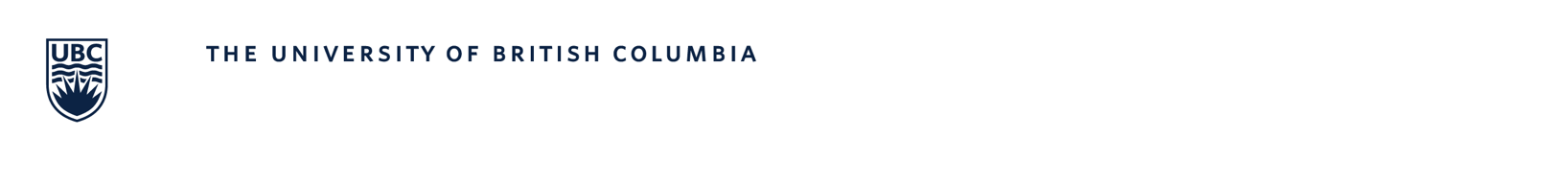 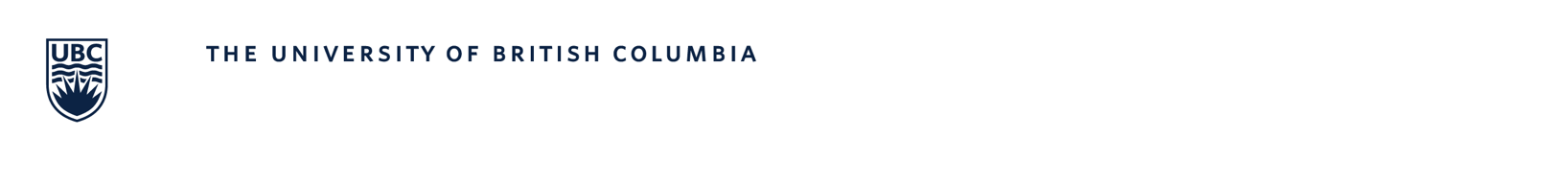 ISU Persona LibraryPurposeThe purpose of this document is to provide a ready reference of personas available to the ISU Team for selection, adaptation and use in specific Team Mapping activities.IntroductionPersonas included in this document were (and are being) developed through Team Mapping sessions carried out by the ISU Team with partners in various BC locations. They are outlined in a hyperlinked table (Table 1). Individual persona profiles complete with pictures follow on the pages after the table. Individual personas have been ‘scrubbed’ of local data to make them more useful as a foundational persona that can be modified to meet specific needs in the future. There is a blank persona included at the end of the persona table (Persona X) that can be used as a template for creating a new persona (one not based on an existing persona). Persona Search and KeywordsUsing personas, Team Mapping facilitators can help primary care practices explore various issues and contexts ranging from social determinants of health to specific clinical conditions. Persona keywords have been included on each page at the beginning of each persona description to simplify persona search. Keyword categories include social determinants of health, clinical context, care processes, persona age, and service/service level that can be explored using a specific persona in a Team Mapping session. Social Determinants of HealthThe National Collaborating Centre for Determinants of Health (NCCDH) has developed a comprehensive list of Social Determinants of Health. This list has been used to code the Social Determinants of Health for each persona. It includes: access to health services, colonization, culture, disability, discrimination/social exclusion/social inclusion, early life experiences, education/literacy, employment/job security, ethnicity, gender/gender identity, health literacy, housing/housing security, income/income security, indigeneity, migrant and refugee experiences, natural and built environments, nutrition/food security, occupation/working conditions, race/racialization, religion, and social safety net/social protection. These keywords can be used to search the persona library.Clinical ConditionsPersonas developed by the ISU vary greatly in the types of clinical conditions they present with. While detailed clinical conditions are included in the body of each persona description, the ISU categorizes these conditions as follows: cancer, chronic pain, cognitive decline, end of life/palliative care, hepatitis C, HIV, maternity care, mental health, musculoskeletal issues, substance use and addiction. Care ProcessesThe category of care processes explores both processes related to how care is provided to personas as well as issues or aspect of care related to navigation of a health system. The keywords include acute primary care, after-hours care, attachment, chronic disease management, health promotion/wellness, home visits, medication prescribing, prevention, and transitions in care.Persona AgeISU persona library contains personas that range in age: infant (birth – 2 years old, child (2 – 12 years old, youth (12 – 18 years old), adult (18 – 65 years old), and senior (65 years old and older).Service/Service LevelService/service level keywords refer to the type of practice or services explored in a Team Mapping session using a persona. This can be useful when determining personas that will be used in a Team Mapping session. These include: Patient Medical Home (PMH), Urgent and Primary Care Center (UaPCC), Walk-In Clinic, Community Health Center (CHC), Specialized Community Services Program (SCSP), Nurse Practitioner Clinic, Family Practitioner Clinic, Indigenous Community Health Center (iCHC), Home Care, and Long-term Care.Table 1. Persona Search: Keywords and Keyword CategoriesPersona ManagementPersona ConstructionFirst, see the Persona Development Approach document for the higher-level approach to designing and selecting personas.When creating personas for mapping sessions keep the following in mind:Insert locally relevant material where indicated in the persona – look for the <MATERIAL BETWEEN ANGLED BRACKETS IN CAPITAL LETTERS>If community partners identify First Nations peoples as a priority, you may facilitate discussion in the session by asking participants to consider how team structure might change if the persona was First Nations. This can be done for any persona. The ISU Team has worked through many options for how to best reflect the needs of First Nation patients, we recommend a high-level approach and are open to feedback.If you are running multiple sessions with the same group, ensure that you do not duplicate persona names and/or pictures as this may confuse participants (i.e. Wasn’t Nic a 30-year-old female chef last week – now Nic is a male accountant?).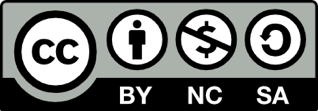 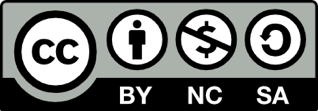 ISU Persona Library MaintenanceThe ISU will keep updating the persona library as new personas are created. If you create a new persona, please share it back with the ISU and we will review and convert it to be included in the library that will be available for all. Table 1: Persona ListDorothy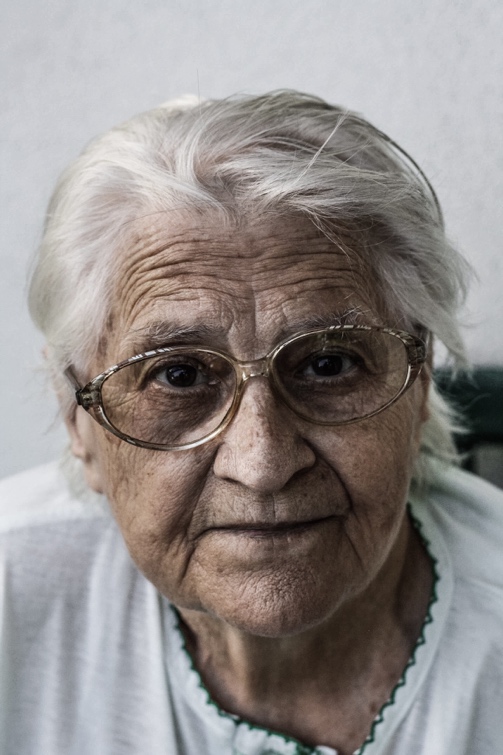 Keywords: acute primary care, senior, Urgent and Primary Care CenterPersona:Dorothy is a 70-year-old female with a history of chronic obstructive pulmonary disease, osteoarthritis in knees, sciatica. Dorothy is a retired laboratory manager and hospital administrator. She now volunteers on several local boards in <LOCATION>. She has a family doctor, but it is hard to get in to see him as the practice is very full, with wait times often being 2-3 weeks.Scenario A: Dorothy’s health is fairly stable.Who would be on the care team?Are there any tasks that you already see for these roles?PROMPT: describe how her chronic disease management is handled across the team.Scenario B: It is flu season. Over the last week and a half, Dorothy has developed a worsening cough, which has become productive of green sputum with fever/chills at night. This is a chronic obstructive pulmonary disease exacerbation. She cannot get in to see her family doctor until later next week. Her daughter visits to bring soup. Seeing how sick her mother is, she immediately takes Dorothy to the Emergency Department. There is a long wait, so she comes down to the <LOCAL URGENT CARE FACILITY>.Who sees Dorothy at <LOCAL URGENT CARE FACILITY>?What happens? (Assume want to treat with Abx, +/- chest x-ray or bloodwork)How is care coordinated for Dorothy?Persona Points:This simple persona was designed to explore the following:How to do team mapping;Acute upper respiratory tract infection management;Coordinate follow up with family doctor – communication method?John F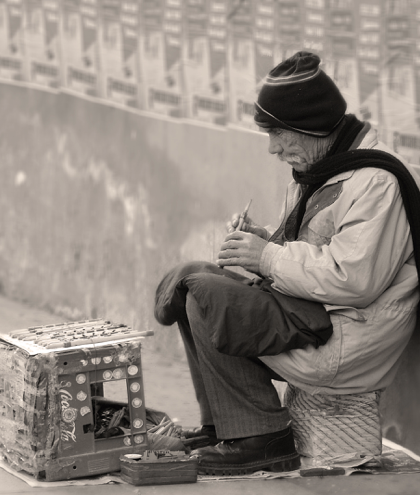 Keywords: disability, housing, social exclusion, cancer, mental health, substance use and addiction, acute primary care, chronic disease management, adult, Patient Medical HomePersona:John is a 59-year-old male living at the <LOCAL SUPPORTIVE HOUSING>. He has been on disability for years. He has been with the clinic for years. His health has deteriorated as he has gotten older. His conditions include: anxiety, chronic obstructive pulmonary disease (with multiple exacerbations each year), alcohol dependence (occasionally non-beverage alcohol. History of gastro-intestinal bleeds), chronic back and foot pain (broken ankles – a previous roofer).What does his care team look like?What does his circle of care look like?Are there any tasks that you already see for these roles?Scenario A:John is deteriorating slowly and is having a hard time at the <LOCAL SUPPORTIVE HOUSING>. Fatigue is an issue as is pain.Who would John engage?  Who would assess him?Who would help John with housing assessment/applications to change housing?Scenario B: As part of the work up John has a positive FIT (blood in stool – screen for colon cancer) and requires a gastrointestinal specialist assessment + scope.Who follows this up? (Can assume it is benign.)Scenario C:John comes in acutely short of breath to the clinic. You can see he is exhausted with his breathing. He has a very low oxygen saturation - this is an emergency.What happens in the clinic?Assume he goes to hospital; he has pneumonia and was admitted hospital for several days.Who coordinates with the hospital? What happens at discharge and follow-up? Scenario D: On follow-up, we discover lung cancer on outpatient CT scan.How does his care team change?Persona Points:This complex persona was designed to explore the following:Inner city/social issues in the context of complex medical issues;Housing unstable;Acute respiratory issue;Management of cancer diagnosis.Merris 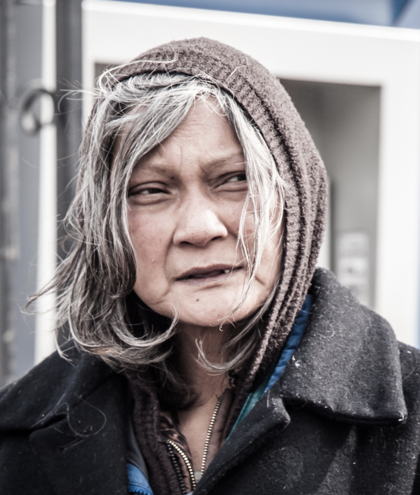 Keywords: disability, housing, social protection, cognitive decline, Hepatitis C, mental health, substance use and addiction, chronic disease management, transitions in care, adult, Patient Medical HomePersona:Merris is a 63-year-old female living independently. She has been on disability for years. She is well known at the clinic. Her health has deteriorated as she has gotten older and now she has: depression and anxiety, opioid dependence (on methadone for years with minimal recent use of street drugs), Hepatitis C, chronic pain (several MVAs when younger). She is divorced, lives with a roommate in 1 bedroom. She has three adult daughters and four grandkids – in touch, closely with only one.What does her care team look like?What does her circle of care look like? Are there any tasks that you already see for these roles?Scenario A:Merris’ ex-husband was recently released from prison and is in town. Her anxiety is much worse; her pain is much worse. Merris taking benzos again (this has been a chronic pattern for her for many years) from friends and has a positive fentanyl urine.How is Merris supported? How is this crisis managed?Who would be part of her team? Would this change?Scenario B:Merris would like Hepatitis C treatment.Who would do the assessment? Does her care team change?Scenario C:Merris was found confused and taken to the Emergency Room by paramedics.How do we hear about this?Turns out to be a bladder infection, which is treated.Who does follow up?On follow up, she has marked cognitive decline (low MMSE Mini-mental status exam). How does the team decide how to assess her?Scenario D: (if needed)Assume she now needs supportive housing/assisted living.How does her circle change?Persona Points:This complex persona was designed to explore the following:Inner city/social issues in the context of complex medical issues;Anxiety and substance use history in the context of social/safety issues;Treatment of Hepatitis C;Acute confusion and cognitive decline with resulting changes in housing needs.Mary 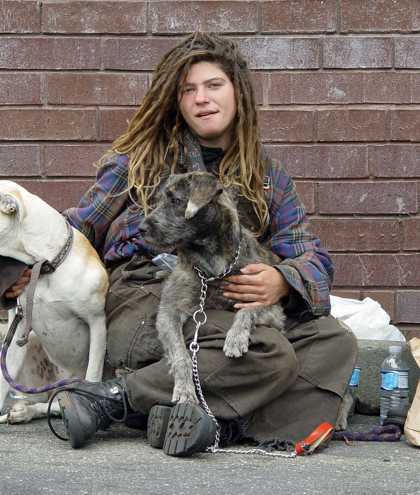 Keywords: housing, Hepatitis C, HIV, mental health, substance use and addiction, acute primary care, attachment, adult, Patient Medical HomePersona:Mary is a 29-year-old female, new to <LOCALITY>. She came for work with boyfriend, but work fell through. Mary ended up at <LOCAL SUPPORTIVE HOUSING/SHELTER> for 30 days. She has HIV, does not have Hepatitis C and self describes “mental health issues” with a history of hospitalizations (bipolar vs substance use?). Uses crystal meth and occasionally opioids. Not on any medications now.Scenario A:Mary is unwell – has the “Shelter Plague” – upper respiratory tract infection, flu like illness. Her anxiety is “off the charts” and she is asking for immediate help.Who would Mary see for these?Scenario B:Mary survives the “Shelter Plague” and gets bloodwork done. Her HIV bloodwork shows she should definitely be on treatment and she is open to HIV medications.Who would address the treatment plan?Who would monitor her treatment?Scenario C:Now Mary has been with clinic for many months and her HIV is stable. Her lifestyle still somewhat chaotic.How would Mary connect with community resources? (which ones?)Scenario D:Mary’s recent routine Hepatitis C screen is done – she is newly Hepatitis C positive (previously negative).How does her team/circle of care change?Persona Points:This persona was designed to explore the following:New patient, connecting through shelter system;Mental health and substance use support;Acute respiratory illness;HIV management;Hepatitis C diagnosis and treatment.Jack 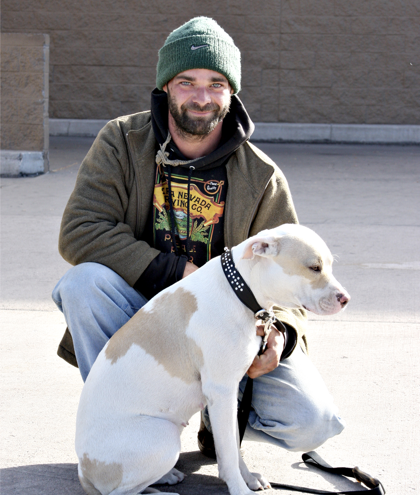 Keywords: housing, mental health, substance use and addiction, acute primary care, transitions in care, adult, Patient Medical HomePersona:Jack is a 21-year-old male with anxiety, ADHD, query schizophrenia Vs. delusion. His housing is unstable – he was previously in several foster homes as a child. Now he mostly living in <LOCAL PARK OR ROUGH SLEEPING LOCATION> or couch surfing. Jack is actively using street drugs – polysubstance dependence – but not wanting treatment at the moment. He has had multiple overdoses. He is connected into the street community, has his dog “buddy”, who always looks out for him. He hasn’t spoken with his family since he was a child. He comes to the clinic seeking care and is accepted.Who would be on the care team?Are there any tasks that you already see for these roles?Scenario A: Jack has been in and out of emergency with persecutory delusions, brought in by police a few times.Who knows about this? How? Who follows this up? Is there coordination?At the clinic/centre – he comes in sporadically for acute issues – requesting ABx for cellulitis, sleeping pills, etc. No regular pattern.What does his team look like?PROMPT: How can we design his circle of care to support better continuity?Scenario B:Jack wants opioid agonist therapy (considering suboxone).How does this change his circle of care? Who assesses? Who monitors?Scenario C:Jack continues to struggle – he gets housing with the <LOCAL SUPPORTIVE HOUSING>.How does this change his care team?Jack agrees to regular follow up and injectable antipsychotics.Who is involved and how is this managed?Persona Points:This persona was designed to explore the following:Young adult, new patient with substance use and unstable housing;Improving attachment;Mental health and substance use support;Housing support.Zoe 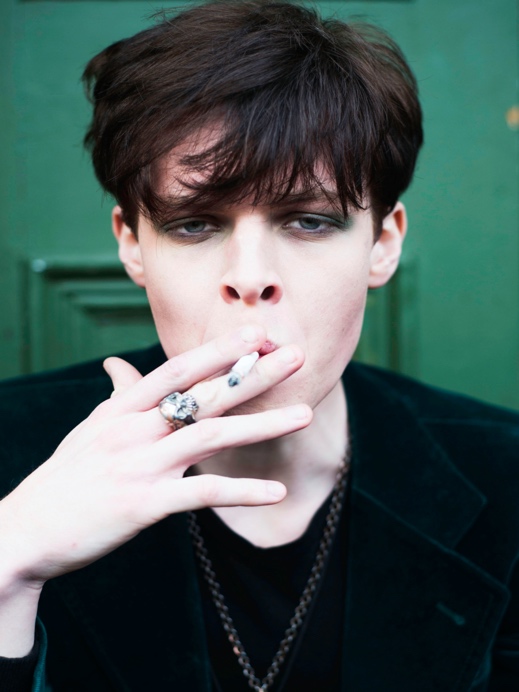 Keywords: gender identity, social protection, acute primary care, attachment, adult, Urgent and Primary Care CenterPersona:Zoe is a 39-year-old transgendered person (Male to Female) who has undergone top and bottom surgery. Other than hormone treatment, she is on no medications. She smokes marijuana. She has gotten hormone medications from a community health centre in Vancouver but has now moved here. She has no family doctor.Scenario A: Zoe comes in to the <LOCAL URGENT CARE CLINIC> stating she has a bladder infection.Who would assess Zoe and what would be done?How would follow up be arranged? (Prompt that a urine culture is indicated, how would this be followed up?)Scenario B:On exam, a clinician notices several bruises and a black eye behind her sunglasses. When questioned, she discloses her partner is violent at times.Who would be involved in the clinic? What would they do?Who would be involved outside the clinic? (Assume Zoe agrees.)Persona Points:This persona was designed to explore the following:How care is handled when initial presentation reason is not the full reason;How domestic violence is managed;How follow up results are managed (culture may take 2 days to get back).Kelsey 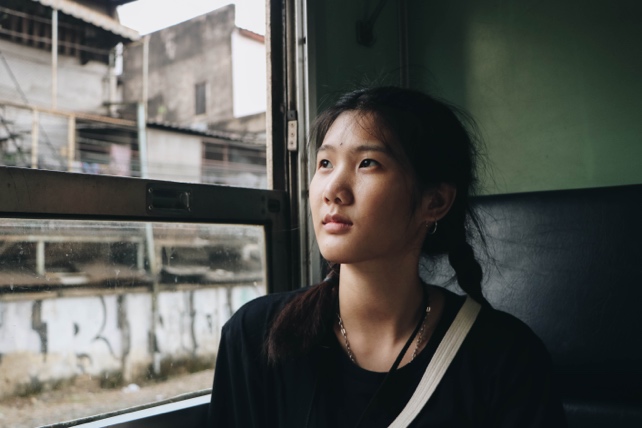 Keywords: acute primary care, attachment, mental health, adult, Urgent and Primary Care Center, Walk-In ClinicPersona:Kelsey is a 20-year-old female living on her own for the last 4 years. She has no family doctor. Kelsey currently works at <LOCAL FAMILY RESTAURANT> down the road. She finished grade 10 and is thinking of going back to school sometime. No meds. Recreational marijuana and tobacco smoker.Scenario A: Kelsey comes in to the <LOCAL URGENT CARE CLINIC> asking for Plan B – she had unprotected sex last night. She is also asking for Depo Provera birth control – was on this previously but missed for last 8 months.Who is involved in her care?What is done?What follow up is provided?Scenario B:Kelsey comes back frequently to the <LOCAL URGENT CARE CLINIC> for several minor things including prescription for T3s: she had a bee sting; she had an ear ache.How is this handled?Scenario C:As she returns several times, the team suspects that she has some underlying anxiety and would benefit from longer-term follow up. How is this supported?How is she attached to primary care in the community?Persona Points:This persona was designed to be straightforward and explore the following:Suitable for Urgent and Primary Care Center;Birth control – Plan B;Birth control – Depo;Management of patient who frequently uses <LOCAL URGENT CARE CLINIC> as walk in clinic and who needs longer term follow up.Baby Louie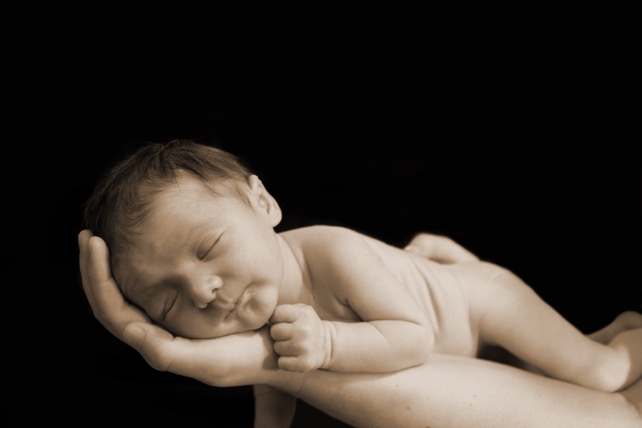 Keywords: acute primary care, after-hours care, transitions in care, infant, Patient Medical HomePersona:Louie is a 4-week-old baby boy. He was delivered at term by <one of the family medicine residents on Obstetrics (who also works at the Learning Centre)>. It was a spontaneous vaginal delivery, no issues, good Apgar score etc. Louie was discharged home without concern. Louie and his family are patients of the <LOCAL PRACTICE HERE>.Scenario A:Louie is doing well at this point.Who would be on the care team?Are there any tasks that you already see for these roles?Scenario B:Louie has one-day history fever/temperature instability, not feeding, lethargic with a weak cry. He is brought in by his obviously worried mum on a Thursday morning.Who sees him? How is this managed? PROMPT: if Louie is not referred to acute care, then prompt that he should be and explore how this is managed.How would this change if it was Friday evening? (map anything interesting)Scenario C:Assume that Louie went immediately into acute care and had urosepsis. He responds to antibiotics and stabilizes. He is ready for discharge with follow up in 2-3 days with family doctor and in 2 weeks with pediatrician.Who coordinates this with the hospital? Who is aware, how?How is follow up arranged with the clinic?Persona Points:This persona was designed to explore the following:Management of infants;Urgent care for <LOCAL PRACTICE> patients;Transfer to hospital;Discharge from hospital.Daniel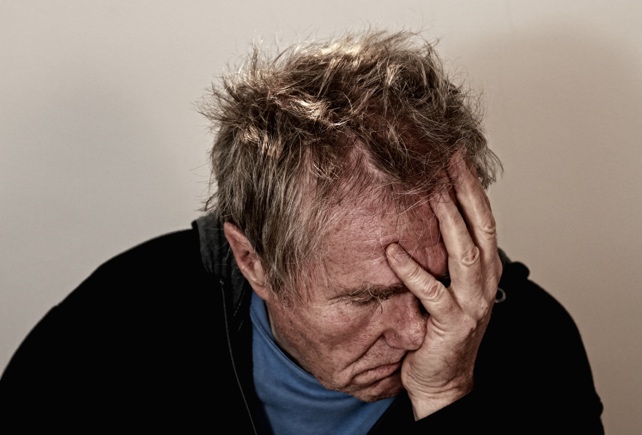 Keywords: access to health services, disability, employment, income, mental health, musculoskeletal issues, chronic disease management, adult, Patient Medical Home, Urgent and Primary Care CenterPersona:Daniel is a 54-year-old male. He is married and his wife encourages him to take better care of himself. He has Chronic Obstructive Pulmonary Disease, Hypertension, Diabetes, Anxiety. Current smoker, history of alcohol misuse. On “medical employability” for some time. On a number of chronic medications. Daniel has a family doctor.Scenario A:Daniel’s health is generally stable at this point:Who would be on the care team?Are there any tasks that you already see for these roles?Scenario B: One afternoon, Daniel goes to emergency with acute shoulder pain – he had an injury at work (not official work; part time, under the table work) yesterday. He feels he cannot work now – painful shoulder arch. Has history of rotator cuff tear, previous frozen shoulder a few years ago. He cannot get to his family doctor (appointment in several weeks).Assume he is sent from the Emergency Department – who sees him?What care is provided? By whom?What is the follow up plan? (PROMPT: if repeat physio is indicated, how is this handled?)Scenario C:About six weeks later, Daniel’s shoulder is not improving. He self-refers back to the <LOCAL URGENT CARE CLINIC>, because he had such a positive team-based care experience. He shows up with his wife to the front desk saying he needs to see someone for his painful shoulder that is not getting better. Who sees him? What services are offered?The real reason Daniel is here is to have his Persons with Disability application (PWD) completed. He is not able to work. Daniel and his wife have slowly gone through their small savings and are going to lose their apartment, which would be a disaster. They cannot afford to pay their family doctor to complete the form. (Assume he qualifies for PWD).What can the <LOCAL URGENT CARE CLINIC> do? (PROMPT: Consider both person with disability and coordination of services)Persona Points:This persona was designed to explore the following:Patient with family doctor and an acute musculoskeletal issue;Patient with family doctor in need for form completion and inability to afford the fee;Patient need to access social services – <LOCAL URGENT CARE CLINIC> could coordinate this through Social Work.Rachel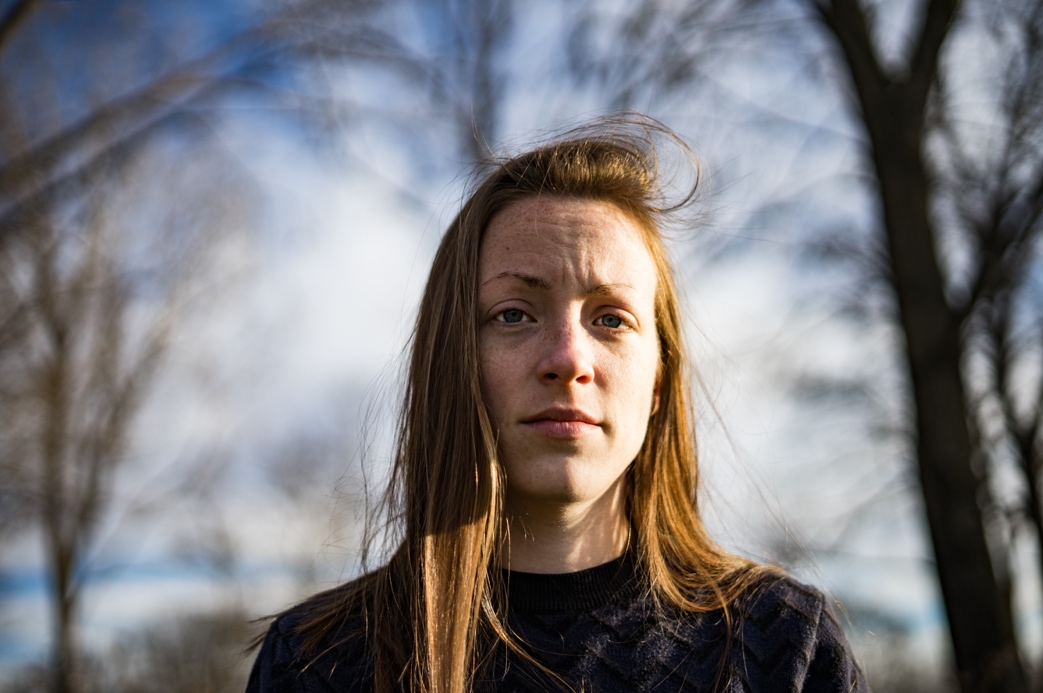 Keywords: access to health services, disability, chronic pain, mental health, acute primary care, chronic disease management, medication prescribing, adult, Urgent and Primary Care CenterPersona:Rachel is a 29-year-old female with Depression, Lupus, Rheumatoid Arthritis, and Fibromyalgia. She has recently moved from Ontario to be with her partner. Rachel has 4 months of medications with her, which include: Zopiclone, Amitriptyline, Tylenol 3s, Citalopram, Ibuprofen, and Seroquel. She uses a cane and walks slowly. No BC Medical but on Ontario disability. Her partner is an online author/journalist.Scenario A: Rachel comes to <LOCAL URGENT CARE FACILITY> with 2-day history of fever and productive cough. At the desk she looks unwell and states, between coughing: “I need to see someone urgently – this always turns into pneumonia.” Who sees her? What happens?The exam is suspicious for pneumonia (IF NEEDED: high fever, reduced breath sounds to left lower lobe of lung).What happens next? How is follow up handled? (short term and longer term)Scenario B:Several months later, Rachel comes back. She has called <LOCATION> 811, but only a few days ago. She now needs medications for depression and pain, asking about disability forms for BC (she was on this in Ontario). Assume she does not know about BC disability. She comes to the <LOCAL URGENT CARE FACILITY> again asking for help.Who sees her?What help is available?Persona Points:This persona was designed to explore the following:Patient with acute respiratory issue in context of complex care needs;No BC health coverage;Patient needing disability and healthcare system navigation (she does not have a Persons with Disability (PWD) application but assume she would qualify).Emilie ‘Em’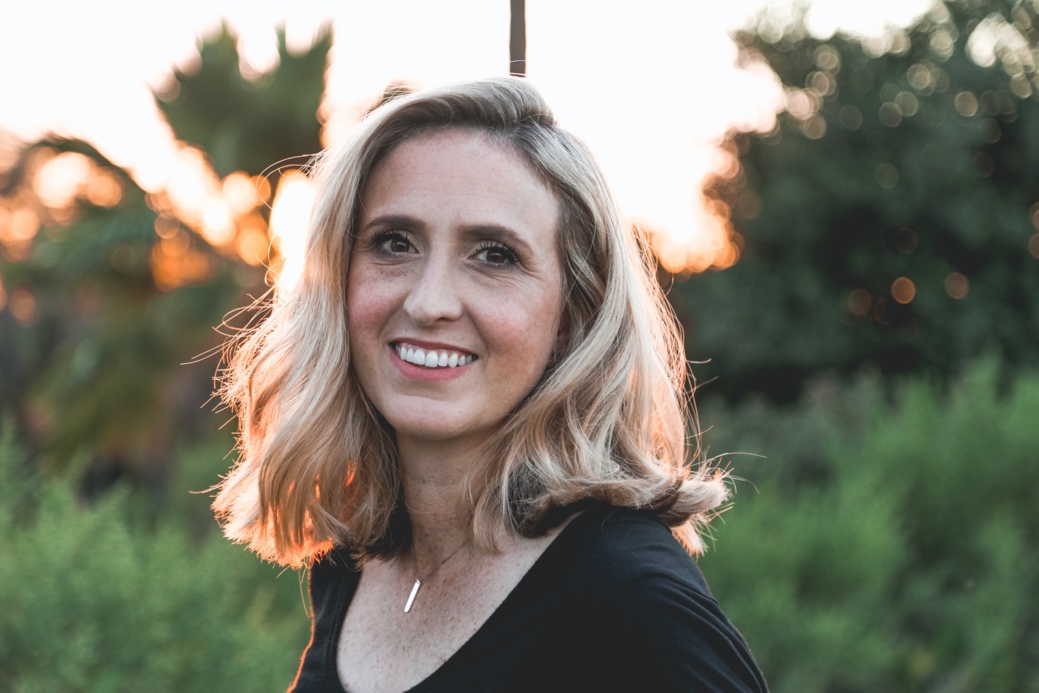 Keywords: attachment, disability, cancer, end of life/palliative care, acute primary care, after-hours care, transitions in care, adult, home care, Patient Medical Home, Urgent and Primary Care CenterPersona: Em is a 62-year-old female with breast cancer. She was treated in 2015 in Vancouver; however, the cancer returned with metastases in liver. Radiation and chemo were considered. In the midst of that, Em decided not to treat, and she spontaneously moved back to <LOCATION> to be closer to her only son, Rob, who is a construction worker in town. She has no other immediate family. She bought a condo next to her son. Em was on Tamoxifen but stopped this. She is on Ibuprofen and Tylenol and Gabapentin. Em was not aware of 811 but phoned a few clinics in town - she has no family doctor yet.Scenario A: Em has acute back pain - this is new for her and it is quite bad. She is worried she has a metastasis in her spine. She comes to the <LOCAL URGENT CARE CENTER> because she heard about it on the radio.Who sees her?Who is responsible for triage, assessment, planning?Are investigations ordered? (e.g. X-ray) Who follows results?What happens for follow up on pain management?Are any referrals made?Scenario B:Assume that the patient is now a <LOCAL FAMILY PRACTICE> patient. She did have a metastasis in her spine. She is connected with oncology locally and had targeted palliative radiation. Now she is out of her medications and in acute pain. Her son brings her in after work as he is worried for her. She is lucid and calm, but she is clearly weak (needed wheelchair from the car) and needs more home supports. (COMMENT: this could be over more than one visit)Who sees her?How is she assessed for home care? What is done in clinic vs referred out?Scenario C:Em’s illness has progressed. Now she is homebound and receiving only comfort care. Who is involved in her care? How is this coordinated with the <LOCAL FAMILY PRACTICE>?Who provides after hours coverage?Persona Points:This persona was designed to explore the following:Management of acute pain (Opioid prescription);Follow-up plans if there is no family doctor;Link between <LOCAL FAMILY PRACTICE>, <LOCAL URGENT CARE FACILITY>, and home care;Care for palliative care requiring home visits + after hours care.David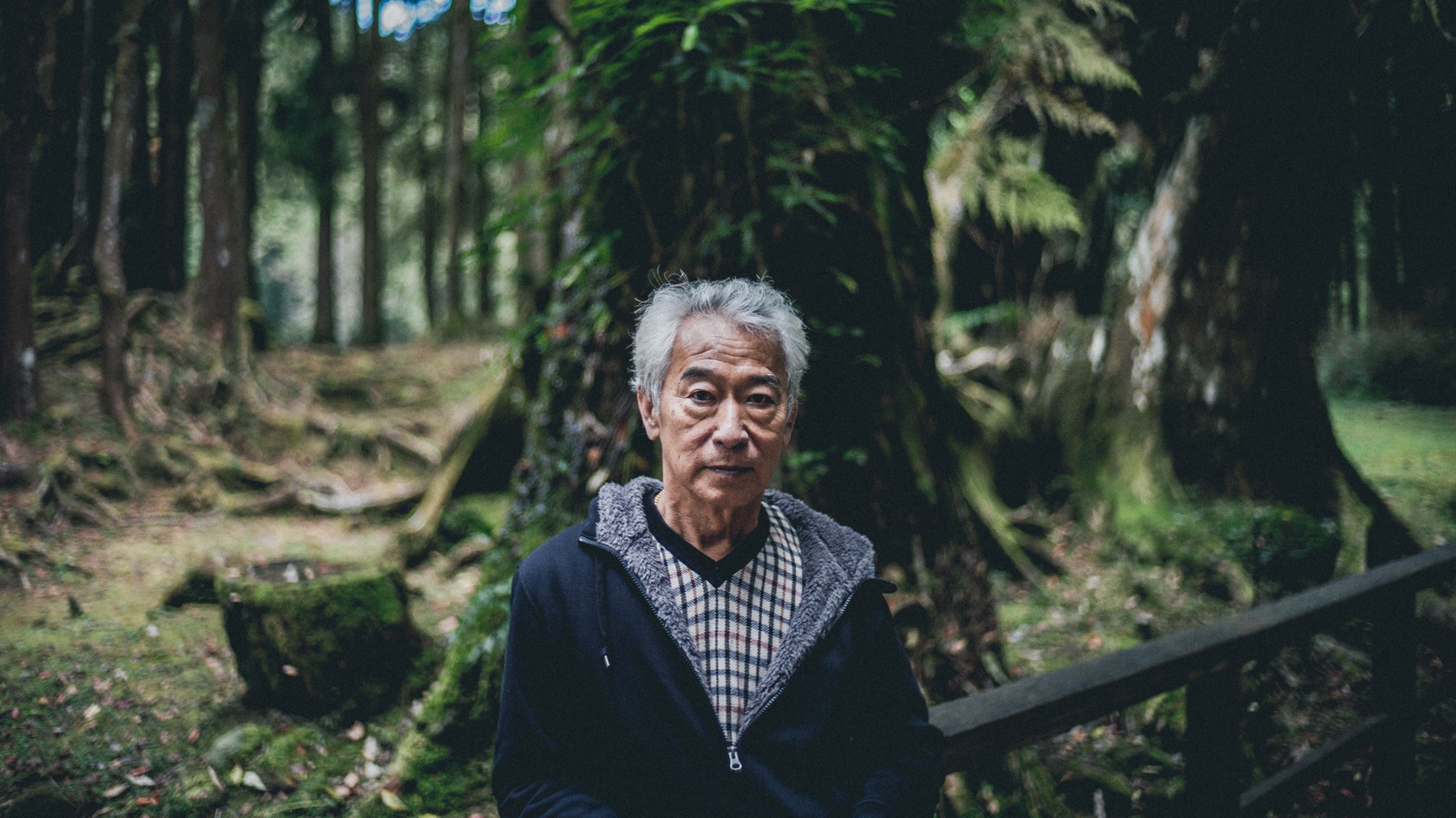 Keywords: culture, ethnicity, chronic disease management, health promotion/wellness, prevention, transitions in care, senior, home care, long-term care, Patient Medical Home Persona:David is an 82-year-old male. He smokes and has hypertension, high cholesterol, and Atrial Fibrillation (A Fib). He is a Widower and now lives at grandson’s house with his family. He speaks some English. David is a patient of the <LOCAL FAMILY PRACTICE>. He is on aspirin, a statin, and three blood pressure medications including a beta blocker.Scenario A:David’s health is generally stable at this point:Who would be on the care team?Are there any tasks that you already see for these roles?Scenario B: David’s grandson arranges an appointment and comes with his grandfather. David has had a harder time at home – he has started falling at home. This has been going on for about 3 months and David refused to come in to see anyone but has started to use a makeshift cane/walking stick at home. His grandson is asking if his father can get a walker.Who sees David? What is done? (QUESTION: Is there a primary provider at <LOCAL FAMILY PRACTICE> Vs. covering providers?)Assume blood pressure is OK, and that David has some weakness on the left side. Prior stroke is suspected. David is unsteady and needs a walker or some other support.Who is involved in coordinating this? How?What follow up and rehab services are provided to David beyond the walker? How are these provided? By whom?Scenario C:Assume that David’s care and home are optimized. However, he has now had a second stroke – this time (thanks to the great education he and his grandson received) he went to the Emergency Department immediately. He was admitted to hospital for monitoring and rehabilitation.How is the clinic engaged when David is in the hospital?How about during discharge planning and discharge?He comes to the clinic after discharge, he needs more home support.Who would be involved in coordinating home care?How does home care coordinate with the clinic for ongoing issues?What happens if David requires long-term care?Persona Points:This persona was designed to explore the following:Suitable for new patient medical home or UaPCC;Complex medical care in community;Assessment of acute decline (stroke);Link from clinic to hospital; Link with home care, long-term care.Andy (Original)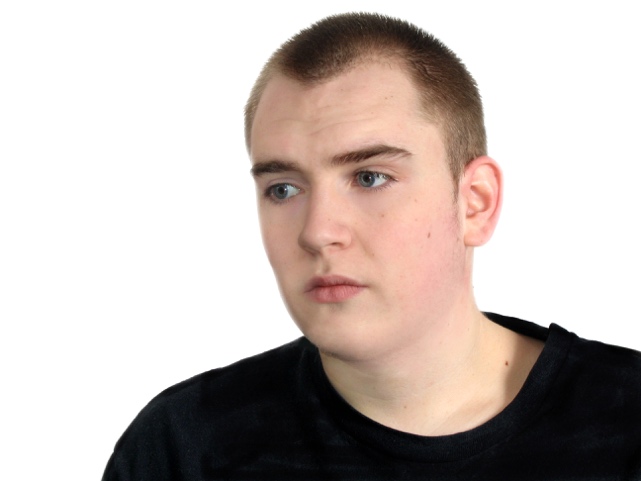 Keywords: hepatitis C, substance use and addiction, acute primary care, attachment, adult, Urgent and Primary Care CenterPersona:Andy is a 23-year-old male who is generally healthy. He is working full time in construction. He has no family doctor in community – does not really see doctors “unless he has to”. On no medications. Lives alone in an apartment. Andy grew up in Vernon but left when he was in high school to work.Scenario A: Andy comes in to the <LOCAL URGENT CARE FACILITY> after work. He was “bitten by a cat” on the leg. It is now sore and red. He was having a lot of trouble at work due to the pain and fatigue. Who sees this patient? What tasks would be performed?Assume there is cellulitis up to his knee and an abscess with a single puncture mark, leaking pus – antibiotics are indicated and wound care. How is this triaged? Is bloodwork ordered, collected?If needed: how are IV antibiotics arranged? Where are they performed? (if at Urgent and Primary Care Centre, is this service offered, by whom?)What follow up is done for Andy?Scenario A2:In the same visit, the patient asks for HIV and Hep C screening with bloodwork “because you never know” and he is vague as to his risk factors.Who orders these?How are they followed up for the patient?ADDITIONAL BACKGROUND IF THE GROUP ASKS: Andy has track marks on arm from IV drug use, this likely is not a cat bite. He will disclose this if promptedScenario B:In follow up of the bloodwork, Andy is Hep C positive. How is this followed up with Andy?Persona Points:This persona was designed to explore the following:Acute infection with IV antibiotics required (assume a few days of IV Abx, stepping down to oral antibiotics, but they can tell you);Request for sexually transmitted infection testing;Follow up results;Substance use;Positive communicable disease (Hep C) – coordinate with Public Health & Treatment options.Andy (Version B)Keywords: Mental health, youth, substance use, housing, social safetyPersona:Andy is 16 and new to school. He gets the bus in each day as he lives up the lake with his Dad and 19-year-old brother. The family moved to the area from Nelson six months earlier in the summer when Andy’s parents split up. Andy does not do well in school and largely keeps to himself. He has two friends he hangs out and smokes pot with. Sometimes Andy stays in town and doesn’t take the bus, he couch-surfs at this friend’s and a friend of the family’s in town. School staff have noticed what look like cigarette burns on his arms.Scenario A: Andy is not self-referring to any help.  What role could members of this team play in Andy’s life?Scenario B:Andy comes to the clinic one day with his friend. He has an infected burn on his arm that has been there for a few weeks and his friend who has been to the clinic said he should see the Dr and get it fixed. It is not clear how he received this and other burns. The friend has been to the clinic twice before and told Andy he can trust the Drs.  Andy isn’t forthcoming and won’t share how he got the burn but thanks the Dr for her help.Who would be on the care team?Are there any tasks that you already see for these roles?Scenario C:Andy comes back to the clinic on his own and says he wants help to stop smoking pot. He wants to move in with his Mom who lives in Salmo but she says he has to get clean first. He is staying on his friend’s couch almost permanently now and doesn’t want to live with his dad and brother. Andy seems nervous but is more forthcoming this visit.Are there other services who could be involved?Are there additional roles which can be added to Andy’s circle of care?Persona Points:This persona was designed to explore the following:Substance use;Abuse at home;Mental health support;Housing and social support.Nicole ‘Nic’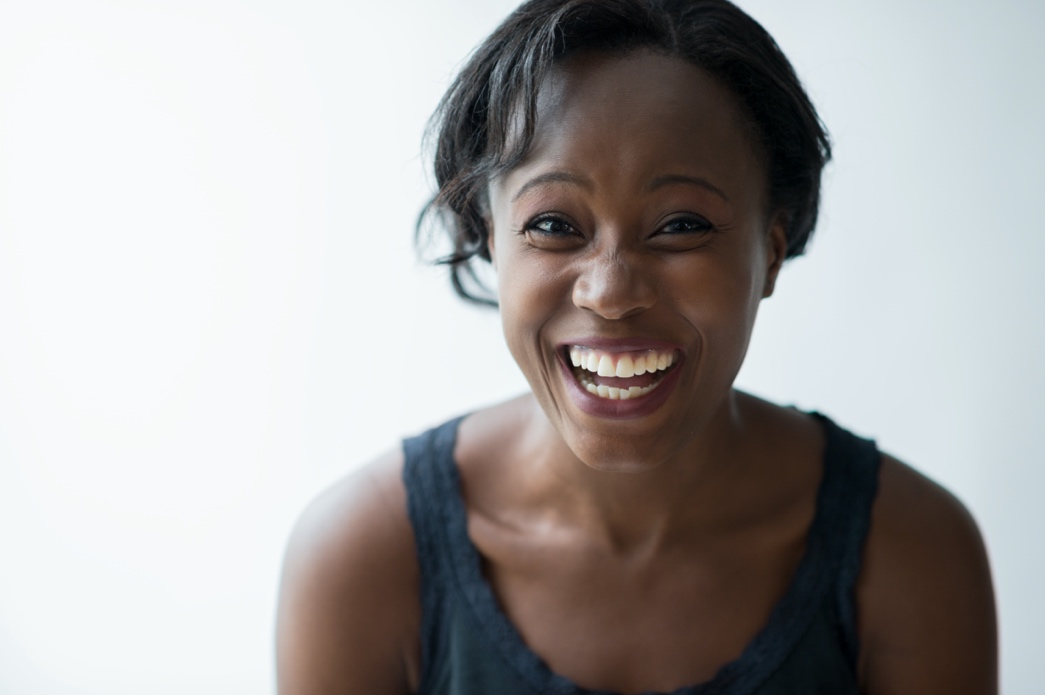 Keywords: maternity care, acute primary care, attachment, adult, Urgent and Primary Care CenterPersona: Nic is a 31-year-old woman. She is a chef at the <RESTAURANT>. She is physically active, a runner. She is healthy and on no medications. Her partner is an accountant. She has no family doctor at this time.Scenario A: While prepping for the lunch rush, Nic slips and cuts her hand with a knife. She quickly rinses it and comes over to the <LOCAL URGENT CARE FACILITY>. She has a laceration on her left hand – needing several stitches or repair. You can assume tendons, nerves, etc. are intact.How would this be triaged?Who would see Nic?If this is a useful teaching opportunity, how would residents get engaged?How is follow up/suture removal managed in a week?Scenario B:Nic comes in to the <LOCAL URGENT CARE FACILITY> a second time some months later with some vaginal bleeding and cramping pain. She wants to see a doctor. How would this be triaged?Who would be involved in her care?What assessment is done at <LOCAL URGENT CARE FACILITY>?Scenario B2:Turns out Nic is pregnant. Last menstrual period was unusually light, she has also lost her appetite. Positive point of care pregnancy test during this visit. She is very happy about this, even though it wasn’t quite planned. How does this change what happens at the <LOCAL URGENT CARE FACILITY>?What investigations are ordered?How would results be followed up? (Assume: CBC, pregnancy test, and ultrasound)How would the teaching clinic get involved? Persona Points:This persona was designed to explore the following:Acute injury triage and management;Vaginal bleeding and discovered pregnancy;Follow up results/maternity care without family doctor;Link between Urgent and Primary Care Center and possible flow of patient to primary care clinics (Patient Medical Home, etc.).Serena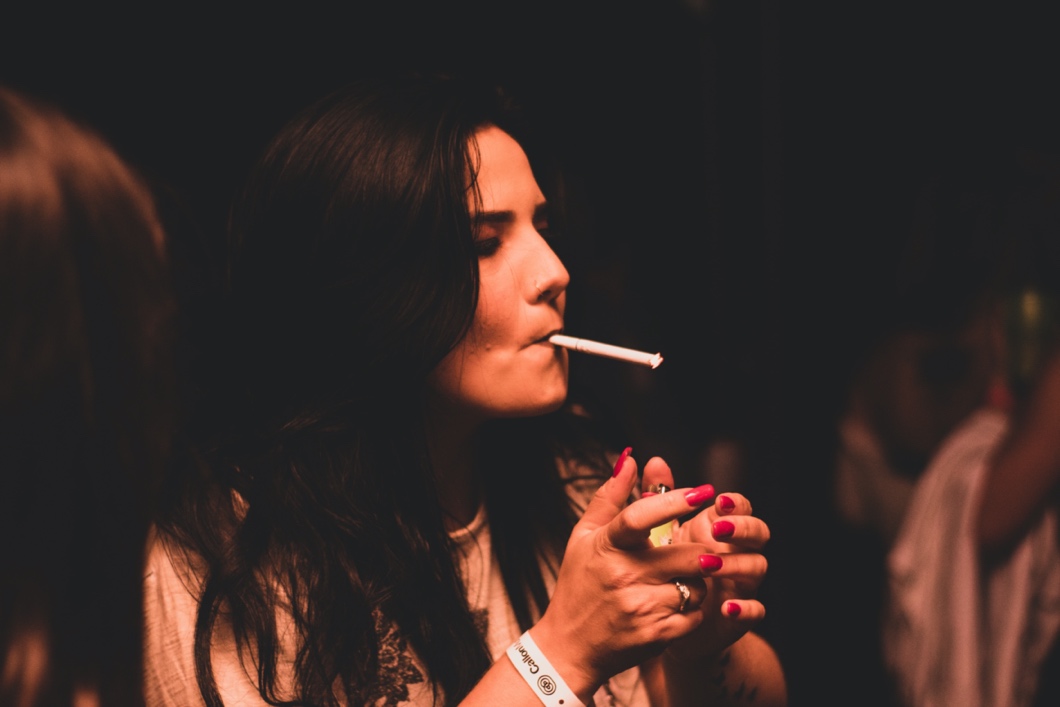 Keywords: occupation/working conditions, mental health, substance use and addiction, acute primary care, transitions in care, adult, high need street outreach clinicPersona:Serena is a 32-year-old female living independently in a studio apartment. She recently got a job in retail. Serena has been with <LOCAL ‘HIGH NEED STREET OUTREACH CLINIC’ (HNSOC)> for just over a year and is a <LOCAL ‘SAFETY NET CLINIC’> patient. She has anxiety, depression, and opioid dependence. She is on Kadian and not currently using street drugs. Serena is a former sex worker (HIV neg, successfully treated for Hep).Scenario A: Serena’s health is fairly stable.Who would be on the care team?Are there any tasks that you already see for these roles?Scenario B: She calls her primary worker on a Friday complaining of flu-like symptoms, vomiting, fever and neck stiffness.What plans are made? Any precautions taken/protocol followed?Serena is sent to the hospital.Who coordinates with the hospital?Serena is put on IV antibiotics and a lumbar puncture confirms bacterial meningitis.Scenario C:The next day (Saturday) Serena’s primary worker is off.How should information about Serena’s situation be communicated to the weekend team members? What should the role of the casual staff be?Later Serena calls <LOCAL ‘HNSOC’> from the hospital tearful and frustrated. She has not had her Kadian dose. She is experiencing withdrawal symptoms but says “the doctors won’t f*ing give me anything!”.Who should communicate with the hospital? How should this be managed?Serena calls again less than half an hour later threatening to leave the hospital.How should <LOCAL ‘HNSOC’> respond? (Assume she should stay in hospital for more IV antibiotics.)Serena is discharged.How should <LOCAL ‘HNSOC’> be engaged in supporting discharge?How should <LOCAL ‘HNSOC’> support ongoing follow-up with the team?Scenario C:A month later Serena is feeling much better and is doing very well. She stabilized, is working, and housed.Who makes the decision to discharge/promote Serena from <LOCAL ‘HNSOC’>? Who should coordinate this? What does the process look like for Serena?Serena asks if she can stay in contact with her primary worker.How does her worker respond? How might this change if Serena continues to call her primary worker regularly with her concerns after discharge?Persona Points:This persona was designed to explore the following:Coordination of care between primary worker and weekend/evening staff in the event of hospitalization including maintaining opioid agonist therapy;Discharge process.Tom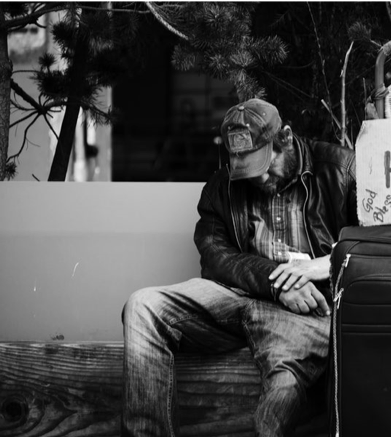 Keywords: housing, indigeneity, social safety net, mental health, substance use and addiction, acute primary care, attachment, chronic disease management, transitions in care, adult, Patient Medical HomePersona:Tom is a 32-year-old male living at the <LOCAL SUPPORTIVE AND/OR SRO HOUSING>. He is from Port Alberni and is a member of the Hupacasath First Nation. Tom has no family doctor and is new to the clinic. His health conditions include:Diabetes (type 2) and hypertension. He smokes tobacco and methamphetamine (crystal meth).Scenario A: Tom’s health is fairly stable at this point.Who would be on the care team?Are there any tasks that you already see for these roles?Scenario B: Tom is struggling away from his family. He appears quite paranoid. He has no local supports. He mumbles to himself. He appears to hide things away when staff comes near, if he sees them on the street or outside the clinic.How should the clinic/program staff support Tom?PROMPT: Consider crystal meth psychosis vs schizophrenia – does this change management at all?Tom needs help managing his complex health conditions. He is not taking his diabetes medication.Who connects him to which services?Scenario C:Tom wants to change. He wants to connect with First Nations services for addiction and wellness.What types of services can Tom access? How should the team communicate with these services? How do they communicate back with Tom’s circle of care?Scenario D:Tom experiences a violent psychotic episode. The police are involved. Tom is taken to hospital for emergency psychiatric assessment. How should team find out about this episode of care? Who should coordinate with the hospital? How should Tom’s circle of care change to support him?Persona Points:This persona was designed to explore the following:Homelessness and substance use;Management of complex health conditions including psychosis;Partnership with <LOCAL FIRST NATIONS COMMUNITY RESOURCE – IN VICTORIA EXAMPLE WAS NATIVE FRIENDSHIP CENTER>.Megan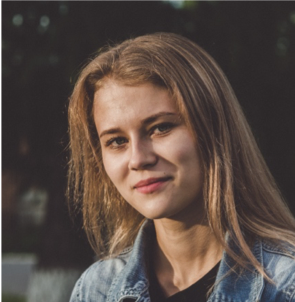 Keywords: employment, social protection, mental health, attachment, medication prescribing, adult, Patient Medical HomePersona:Megan is a 32-year-old female who works in construction and was working on getting her carpentry ticket. She recently moved here for work and is staying in a basement apartment with her partner, who is currently not working. Megan’s main issue is depression. She takes Citalopram and Wellbutrin. Megan does not have a family doctor since the move, but she did get several repeats on her meds before she moved.Scenario A: Megan is out of her medications and needing a renewal. Her mood is generally stable at this point, but she knows she cannot stop her medication. How would Megan access care to get a renewal with the new Patient Medical Home?What would happen for follow up?How would Megan become attached to the Patient Medical Home?Who would be her primary care provider and who would be on her team?Scenario B:Assume Megan is now attached. Megan comes back to the clinic in a bit of a crisis. She does not have any more work and that is causing a lot of stress at home. She calls to make an appointment for insomnia. She is asking for something to sleep.  Who would see Megan?What would happen if domestic abuse is described? (She wants help but does not want to press charges or leave.)Scenario C:Megan has left her partner. She is really depressed, not able to work at all, and asking for forms for medical employability.Who would she see in the clinic/team?Who would complete the forms?Are there any referrals that would be made? To whom?How would the team engage to support her?Persona Points:This persona was designed to explore the following:How unattached patients are managed;Attachment to primary care;How mental health is managed and completed – prompt re: referrals;How domestic violence is managed.Margaret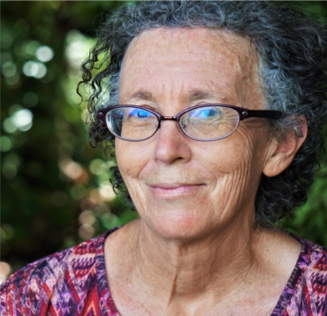 Keywords: acute primary care, after-hours care, attachment, chronic disease management, medication prescribing, senior, Patient Medical HomePersona:Margaret is a 68-year-old retired grocery store manager with diabetes, hypertension, and sciatica. She moved out to <LOCATION> 2 months ago to be closer to her daughter and grandkids. Margaret does not have a family doctor in <LOCATION> and had refills on her meds for 3 months from her former family doctor in Nelson.Scenario A: Margaret has run out of medications. She has not seen anyone in the healthcare system in <LOCATION>.How would Margaret access care in <LOCATION> with the Patient Medical Home?Who would see her first?How would Margaret become a patient in the Patient Medical Home?Scenario B:Assume Margaret is now an established patient in the Patient Medical Home. She is being followed for her high blood pressure and diabetes, which are stable.Who would coordinate her chronic disease management at the Patient Medical Home?Who would follow up with Margaret to make sure she is getting blood pressure checks, her diabetes follow-up and bloodwork?Who would follow up on the bloodwork results? Write prescriptions, etc.?Scenario C:On the weekend, Margaret starts to feel acutely unwell – she is vomiting and feels awful.How would Margaret seek care urgently?What about if it is in the evening?How would her team/primary provider be informed of this acute illness?Scenario C2: (may not be needed)ASSUME that now it is Gerald, Margaret’s husband who is sick. On the weekend, Gerald starts to feel acutely unwell – he is vomiting and feels awful. He is NOT attached to the Patient Medical Home.How would Gerald seek care?What about if it is in the evening?How would this care be followed up?Persona Points:This persona was designed to explore the following:How unattached patients with chronic issues will be managed;How chronic diseases will be managed in follow-up;How urgent after-hours care will be handled for: attached & unattached patients.Barbara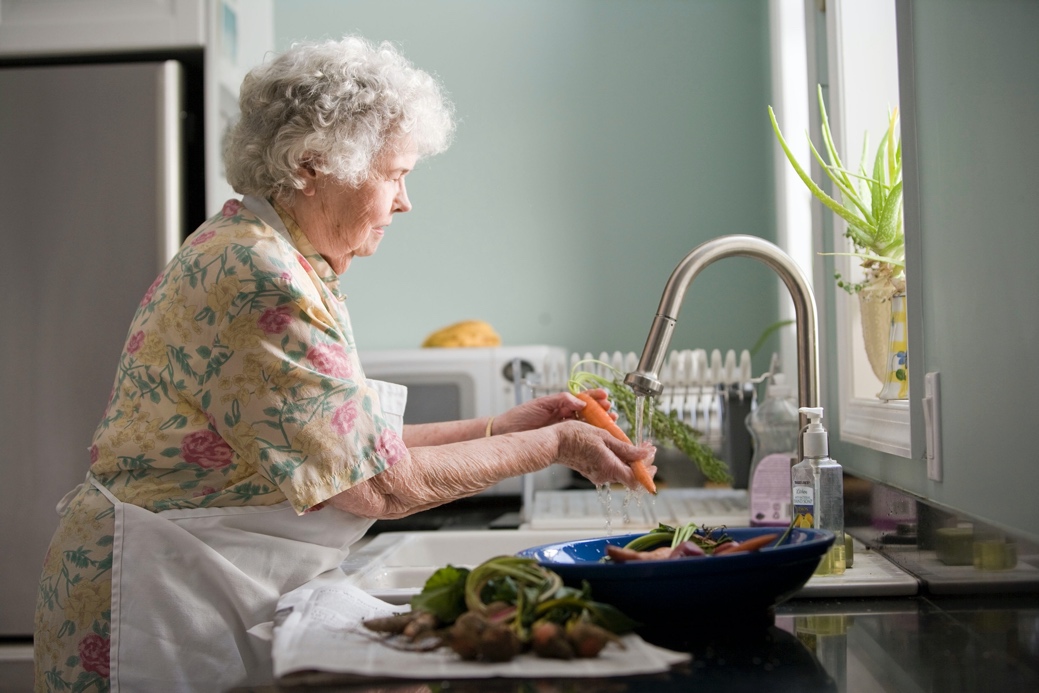 Keywords: musculoskeletal issues, acute primary care, chronic disease management, health promotion/wellness, medication prescribing, prevention, senior, Patient Medical HomePersona:Barbara is a 69-year-old female with diabetes mild, stable congestive heart failure (Class 1), and osteoarthritis. She is a former medical office assistant at the clinic. Barbara is on several medications but not insulin. She likes her donuts and does try to exercise – this is mainly gardening and walking her small dog.Scenario A: Barbara’s diabetes is fairly stable.Who would be on the care team?Are there any tasks that you already see for these roles?PROMPT: describe how her chronic disease management is handled across the team.Scenario B:Barbara does not follow up for a while. How would this be managed? What would be the process to proactively care for chronic diseases? Who manages these? Who does what tasks?Assume when Barbara does follow up that her diabetes worsens. She has put on more weight and she requires closer monitoring and should start insulin.Would her circle of care change? (How? Any change in whom she sees?)Scenario C:About a month ago, Barbara had a fall while gardening. She hurt her shoulder. She put it in a sling herself and now, a month later, is having a hard time moving it. She then has a second fall and now she is in a lot of pain – she comes to the clinic immediately.Who would be involved in her care acutely? (Assume frozen shoulder + rotator cuff tear.)Who would be involved in her ongoing care of her shoulder?  (PROMPT: physio)Persona Points:This persona was designed to explore the following:How stable chronic disease management will occur;How destabilized chronic disease management will differ;How urgent musculoskeletal issues will be managed;How physio/kinesiology will be engaged and coordinated.Dan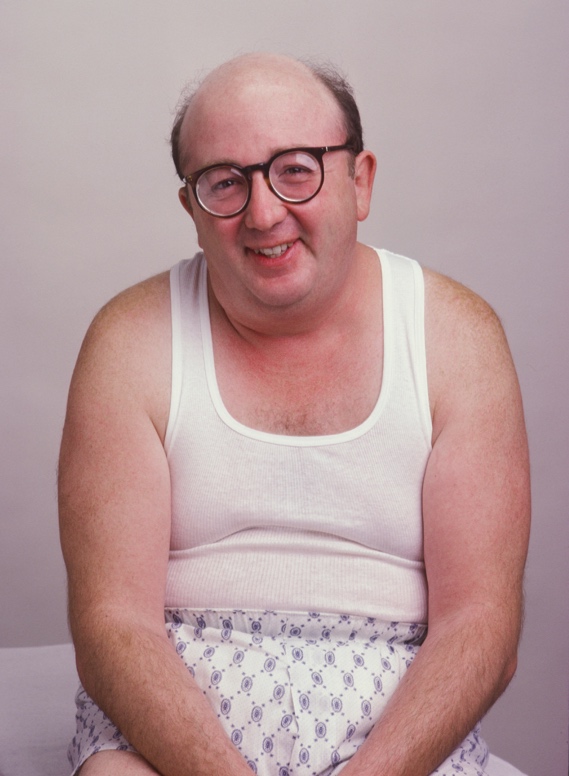 Keywords: disability, mental health, substance use and addiction, attachment, chronic disease management, transitions in care, adult, Patient Medical HomePersona: Dan is a 54-year-old male, married. He has chronic obstructive pulmonary disease, high blood pressure, diabetes, anxiety and depression. Current smoker with a history of alcohol misuse. Dan has been on medical employability for some time. This was due to a back injury and he has never gotten back to work. He is on a number of chronic medications. Dan recently moved out to <LOWER COST EXURB/SUBURB LOCATION – VICTORIA EXAMPLE WAS SOOKE> as he couldn’t afford to live in <HIGHER COST URBAN(?) LOCATION – ORIGINAL EXAMPLE WAS VICTORIA>.Scenario A: Dan, at the encouragement of his wife, tries to join the clinic. His mood has been quite low, and he is very isolated since moving to <LOWER COST EXURB/SUBURB LOCATION – VICTORIA EXAMPLE WAS SOOKE>.How would Dan get attached to the clinic?What would Dan’s intake process look like? What team members would be engaged?How would Dan be supported for his depression? (Ask about both team support and referrals if warranted.)Scenario B:One of the issues for Dan is his alcohol use. He admits he is out of control and wants help.How would the new team help Dan?Who else would be involved?If Dan was open to in-patient treatment – how would this work? (Who does referrals?)Persona Points:This persona was designed to explore the following:How new patients will be engaged in the clinic;How chronic mental health issues are managed;How mental health referrals are managed and completed;How Social Work will be engaged in management of substance use disorder/forms;How will referrals to detox/treatment centers be managed.Rob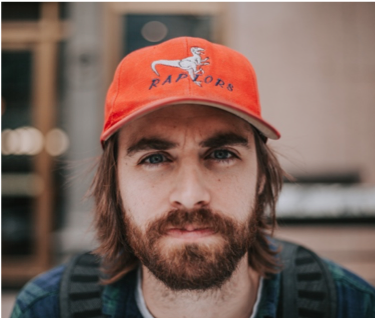 Keywords: disability, mental health, substance use and addiction, acute primary care, chronic disease management, transitions in care, adult, Patient Medical HomePersona:Rob is a 37-year-old male. He is single, has chronic pain from multiple car accidents, and has broken both ankles (he was a previous roofer until he fell off a roof). Rob’s main issue is the chronic pain from his back, ankles, and “all over”. He is on Persons with Disability. Rob lives alone in a basement bachelor that he rents. His mum tries to help and sometimes flies in from Ontario to “fix up Rob”. He has a history of opioid use disorder and it has been a challenge to manage his pain. Rob is on a number of classes of medications for pain, sleep, and anxiety.Scenario A: Rob attends the clinic for routine care needs.Who would be on the care team?Are there any tasks that you already see for these roles?Scenario B:If not discussed in the persona stem, what if Rob asked to be on Opioid Agonist Therapy (OAT - e.g. suboxone, methadone, or Kadian?). How would OAT be managed for Rob? How would this be coordinated/communicated with the new PMH team?How would his circle of care change?Scenario C:Assume Rob is on Opioid Agonist Therapy. He comes into clinic complaining of a fall. He was in the Emergency Department yesterday and they confirmed a cracked a rib. He cannot sleep from the pain and was given 4 Dilaudid in the Emergency Department and these worked really well. He is asking for more. His primary care provider is not in clinic this afternoon. (NOTE: this is not the first time that this kind of recurrent acute pain issue has come up for Rob and the clinic).Who would be involved in this scenario?How would Rob’s issues be triaged and managed? How would this be coordinated/communicated within the Patient Medical Home team? 
(Prompt: consider if they want to use a care plan or do case conferences to establish an ongoing plan for this patient.)Scenario D:Rob wants to go into treatment for his substance use disorder. How would the new team help Rob? (Who does the assessments and referrals?)Who else would be involved?Persona Points:This persona was designed to explore the following:How patients with more complex substance use disorder receive care in the clinic/team;How are acute issues managed for patients with substance use;How will referrals to detox/treatment centers be managed.Gerry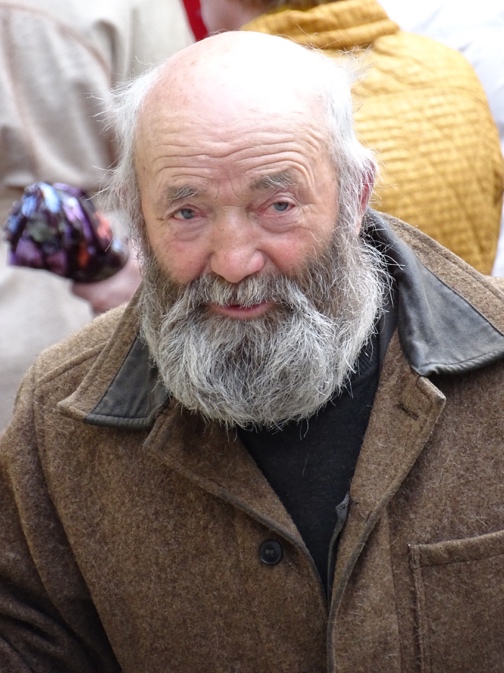 Keywords: mental health, musculoskeletal issues, chronic disease management, transitions in care, senior, home care, Patient Medical HomePersona: Gerry is a 75-year-old man. He is married to his second wife (they have been together for 14 years) and has 2 step children, but they are not close. Gerry has been at the clinic for several years. He has multiple stable chronic conditions and managing well. He has: Hypertension, High Cholesterol, Chronic Kidney Disease, and Bipolar. He is independent, they do have some private home support to help with cleaning the house.Imagining when the Patient Medical Home is established:Who would be on the care team?Are there any tasks that you already see for these roles?Scenario A: Gerry got up to a bit of mischief at home and had a fall. He is vague on what happened but is in after four weeks and is still having lower back pain and is having a hard time moving his shoulder. How would this be managed in the Patient Medical Home? (Who would assess, develop plan?)His wife says she is having a hard time coping at home – with Gerry unable to ambulate well, it is very hard for her and she needs help herself and relief on Gerry.How would additional temporary support be managed? (Assume he stays at home.)Scenario B:Gerry recently lost his wife. Now he is living alone. A friend brings Gerry in because he is worried. He coped well at the beginning but now he is depressed, not eating, losing weight, and isolating at home. Who would assess Gerry at this stage? How would the team help Gerry? Scenario C:6 months later, it’s winter. Gerry’s mood has stabilized. However, he has another fall. This time he fractures his hip and gets taken to the ED. How would the team coordinate with the hospital while Gerry is in the hospital?How would the team coordinate with the hospital during discharge planning and the transition home?Persona Points:This persona was designed to explore the following:	Older adult with chronic disease management and mental health issues;Sub-acute and acute musculoskeletal issue;Hospital discharge coordination with home care.Linda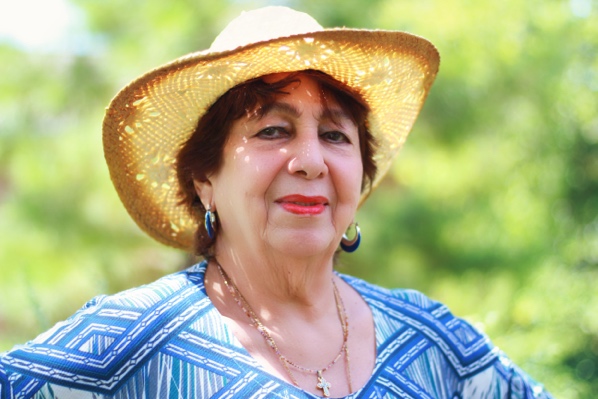 Keywords: housing security, income security, job security, chronic disease management, health promotion/wellness, adult, Patient Medical HomePersona:Linda is a 62-year-old woman who lives in a small rental unit with her husband. She has high blood pressure, a “bad back”, and mild osteoarthritis. She is overweight and smokes. Linda works at <LOCAL GREASY SPOON>. Her husband drives taxi. Her three adult children have moved away. She is not in touch with her kids any more. Imagining when the Patient Medical Home/Primary Care Network is established:Who would be on the care team?Are there any tasks that you already see for these roles?What other groups in the network are involved in her care?Scenario A: Linda finally completes some outstanding bloodwork (it is 2 years overdue). It shows she has high cholesterol and diabetes. Who reviews this and who helps Linda develop her care plan? 
(She acknowledges she needs to lose weight but isn’t enthusiastic.)Assume she needs support with diet and lifestyle change - who gets involved? How? What is each group responsible for?Scenario B:Linda and her husband separate – he moves back to Nova Scotia somewhat abruptly. She is left here with the apartment and is grieving the breakup, even though she feels it was a good thing. She has been emotionally unable to be effective at work and is at risk of losing her job.Where would Linda get help with her grieving?Who/how would this be coordinated? (Continuity?)How would Linda be supported with regards to work and aid if she cannot afford her rent?Scenario C:Its several months later and Linda is moving forward with her life. Her mood better, she is back to work (and she’s got a better paying job she loves). Linda wants to work on her health – diabetes, weight, smoking, “everything – time to reinvent myself, too” she says.Where does Linda go to talk about this and plan?Where does Linda get supported in her new plan?Persona Points:This persona was designed to explore the following:Simple persona to help orient a group to the process;A patient with chronic illness that would benefit from behaviour change supports;Social supports related to financial and housing supports.Eli (Original)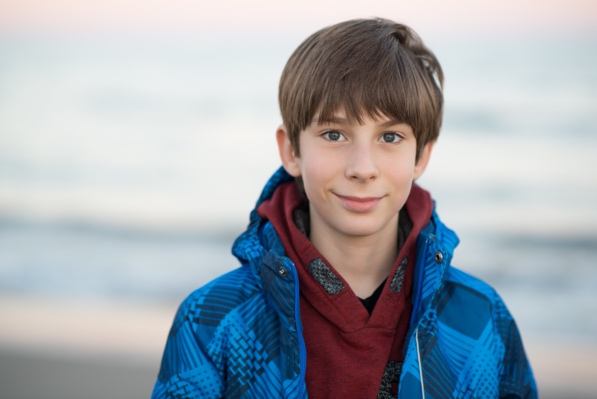 Keywords: housing, mental health, acute primary care, after-hours care, chronic disease management, health promotion/wellness, prevention, child, youth, Patient Medical Home, Primary Care NetworkPersona:Eli is 12 (can be changed to 13). He lives with his mum (Ashley) and big sister (Tam). They are all patients. He has chronic joint pains, particularly in his knees, that have stopped him from playing sports and participating in gym class with his friends. This has been going on for several years. He has been worked up and there is no inflammatory process. This may be related to growing or he may have some kind of mild hypermobility issue that requires support but no further workup. He likes playing video games – especially sports games like basketball.Scenario A:Imagining when the Patient Medical Home/Primary Care Network is established:Who would be on the care team?Are there any tasks that you already see for these roles?What other groups in the network are involved in his care?Scenario B: Eli really wants to get back to exercising and he and his mum come in to talk about what can be done. (Assume low impact exercise is fine – swimming is great.)Who would they talk to first?What additional services would support Eli in the network?Scenario C:Eli has a fever, sore throat, and cough. He has been at home sick and not getting better. His sister had the same thing. His mum comes back from work and is worried – she calls to get him seen immediately.How is this triaged?Who sees Eli to assess? (QUESTION: what if mum cannot get in except after work?)While there with his mum, she asks for help with Eli’s mood. Ever since he stopped playing sports, he has gotten more isolated and sad. They do not have the financial ability for private anything.Who would Eli see for this, where could he get some additional social supports?Scenario D: (if needed)Eli’s family is in a crisis. They all come in together. They have to leave their apartment. Ashley’s work has been cut back and they cannot afford the rent. They need to move but do not know what to do.Who would the family typically see in a situation like this?Where would they be directed for support?Persona Points:This persona was designed to explore the following:Child with chronic pain needing supports;Support for childhood mild-moderate depression;Family supports related to financial and housing supports.Eli (Version B)Keywords: Mental health, acute primary care, health promotion/wellness, prevention, child, youth, Patient Medical HomePersona:Eli is a 14-year-old male. He lives at home with his parents and two younger brothers (he has an older half-sister who lives in Stockholm). He recently moved from Sweden and is quite happy with the move. He has a fairly open relationship with his mother. Eli finds school fairly easy; he has a girlfriend and a few close friends.Scenario A:Eli comes to clinic on his mother’s advice as he had fullness in his left ear for the past week.Who would be on the care team?Scenario B: Eli attends the clinic because of concerns about what he describes as anxiety for the past 2 years. His girlfriend told his mother about it and she encouraged him to come in.What does his circle of care look like?Are there any tasks that you already see for these roles?Scenario C:Eli now comes in again, admitting to self -harm, using a razor blade to cut his arms, drawing blood but not fully cutting through the skin. He wears long sleeve shirts to hide his cuts, but his parents have now become aware. He feels ‘better’ for a day or so after the cutting. He has suicidal thoughts and wonders about cutting the arteries at his wrists, but he has not developed any plans or clear actions to kill himself. He would like to feel better, less anxious and sad. He is withdrawn, speaks in monotones and is not very forthcoming.How does this change his care team?What other issues are raised?Persona Points:This persona was designed to explore the following:Acute care;Anxiety and mental health support;Self-harm.River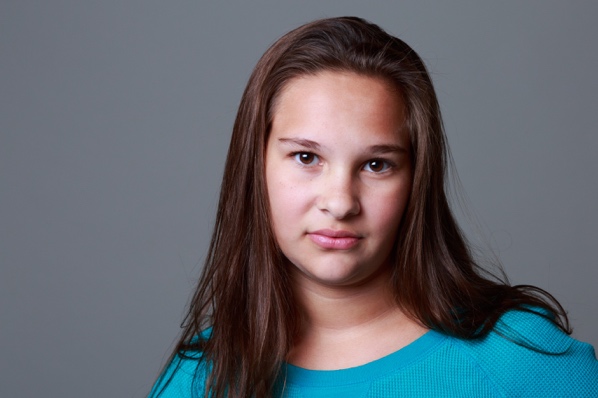 Keywords: mental health, musculoskeletal issues, chronic disease management, transitions in care, youth, Patient Medical Home, Primary Care NetworkPersona:River is a 14-year-old girl. She has exercise induced asthma. She lives with her family: father, mother, and two siblings. River wants to be more active, but finds, lately, she cannot keep up with her classmates and teammates as she gets short of breath.Scenario A:Imagining when the Patient Medical Home/Primary Care Network is established:Who would be on the care team?Are there any tasks that you already see for these roles?PROMPTS: Consider assessing breathing, education, etc.Would there be other groups in the network involved in her care?Scenario B: River is a passenger in a car accident. The whole family was coming home from dinner out when they were hit by another driver. The whole process was very scary. Everyone is OK – only a few injuries and cleared by emergency. River hurt her shoulder – no broken bones, only soft tissue injury.How does hospital/emergency connect with the Primary Care Network to notify and transfer care?How is River supported after the accident? (Assume she needs some support for ongoing shoulder pain and rehab.)Scenario C:Several months later, her mum returns with River to get some help. Ever since the accident, River has been withdrawn. Physically she is fine, but she is not wanting to go out after school and is not seeing friends or going to games.How would River be assessed?Who would River engage with to work on the anxiety from the car accident?Persona Points:This persona was designed to explore the following:Child with chronic asthma needing assessment and education on inhalers;Motor vehicle accident with follow-up needed;Child with post-accident anxiety.Gurpreet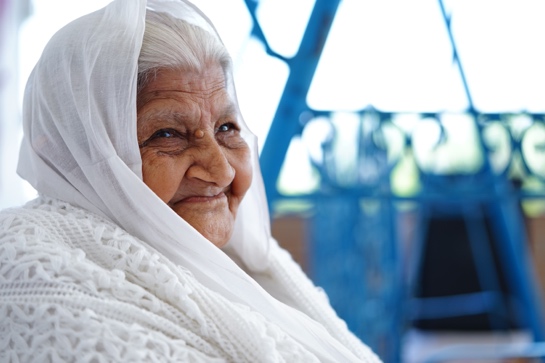 Keywords: culture, ethnicity, health promotion/wellness, prevention, acute primary care, chronic disease management, senior, Patient Medical HomePersona: Gurpreet is a 73-year-old female with congestive heart failure from previous heart attacks and is overweight. She is widowed and lives with her extended family. She is taken places by her family. She speaks very little English and somewhat distrusts people who cannot speak Punjabi. Gurpreet is a regular patient of the <LOCAL CLINIC>. She is on several medications for her heart (e.g. aspirin, a statin, and three blood pressure medications including a beta blocker).Scenario A:Gurpreet’s health is stable at this point. Who would be on the care team?Are there any tasks that you already see for these roles?Scenario B: Gurpreet becomes short of breath, particularly at night. She is coughing and feeling mildly unwell (assume this is an acute viral illness). Her family is worried and Gurpreet wants to see to her cardiologist (Dr. Hart) as she was told if she felt short of breath it could be her heart. She has been phoning her office as well as yours to make that happen (and getting her family to call too). How would this request be managed? (Assume this is triaged and the patient is brought into clinic for a same day appointment to assess.)Who sees Gurpreet acutely in the clinic for that fit in to assess? What is done? Scenario C:Gurpreet’s viral illness is resolved. She did have follow up with Dr. Hart about congestive heart failure. She recommended that Gurpreet work more on reducing the salt in her diet and starting some gentle daily exercise instead of relying on just her medications. This comes back to the team in the form of a consult letter.Who would review the letter?Who would establish the plan with Gurpreet? How does this happen?Who would be involved? What would they do?What happens if there is a language barrier for one or more team members?Scenario D:Gurpreet continues to come back to her primary care provider to get their opinion on every single suggestion from the team (and preferably a medication). How would this be managed?Persona Points:This persona was designed to explore the following:Language and cultural barriers;Management of a common acute primary care issue;Discussion of team roles for supporting behavioural changes (diet and exercise).Sunny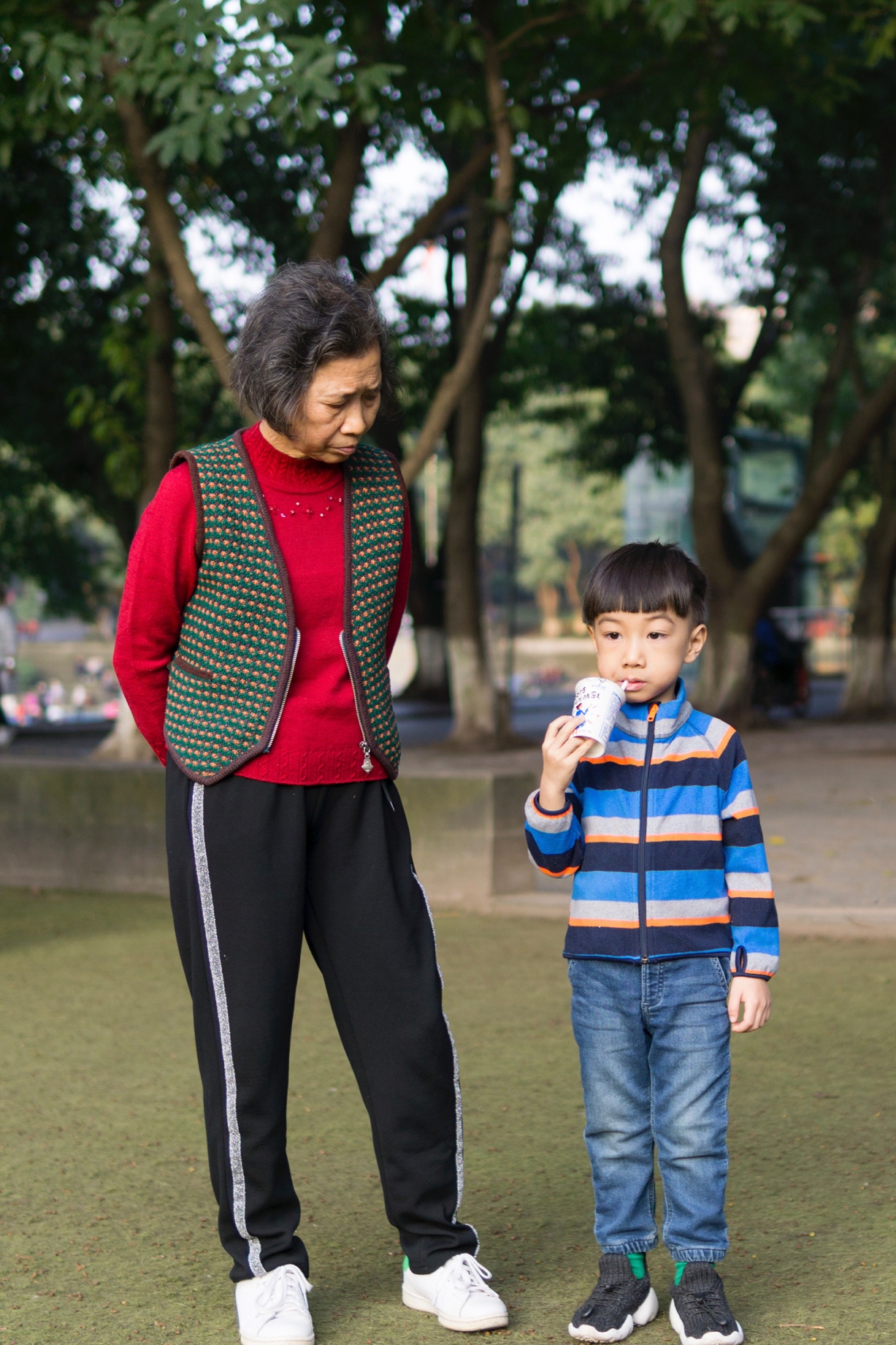 Keywords: culture, ethnicity, chronic disease management, transitions in care, adult, Patient Medical HomePersona: Sunny is a 61-year-old female from China. She has several medical conditions that have been generally well managed: hypothyroidism, type 2 diabetes, high cholesterol, and allergies. She lives with her husband. Her daughter’s family live next door. Sunny and her husband bought both houses when they moved to Canada about 15 years ago. She works with her husband in their successful company. She speaks English fluently and is highly engaged in the local community. She is on several medications for the above conditions. Her family doctor is retiring, so Sunny joins up for the new team-based care clinic being established as she hears she will get the best care. How would Sunny apply/be accepted to the new team?What would her care team look like?Are there any tasks that you already see for these roles?Scenario A: Sunny comes in with increasing pain in her left knee and would like an MRI please. And also a referral to the wonderful doctors at the Chan Gunn Pavilion where they do sports medicine research please. (Assume that there is no acute issue and her knee pain is due to mild osteoarthritis that does not require MRI or referral.)Who would see her for this concern/request?How would the team be engaged to support Sunny? What would they do?How is the concern about MRI/referrals managed? (Assume that medically these things are not indicated.)Scenario B:Sunny goes to the local emergency room to get the MRI and referral she desires. Assume she sees the emergency doctor and is referred to the local orthopedic surgeon by emergency.How would the team be notified of the Emergency Department visit? Who would review?What would happen at the clinic about the referral?Who would engage with Sunny at this point? (would there be a call back? With whom?)Scenario C:Sunny has completed routine bloodwork for her various conditions. Assume most things are fine, but her diabetes is worse, and it is at the point that one might consider needing to prescribe insulin.Who would review the results? Who would follow up?What would happen if insulin needs to be started to manage her diabetes? (referrals?)What would happen for follow up education on diabetes, diet and insulin management?Persona Points:This persona was designed to explore the following:Management pressures for referral/self-refer via emergency;Communication and coordination with emergency;Complex chronic disease (diabetes with insulin start).Madison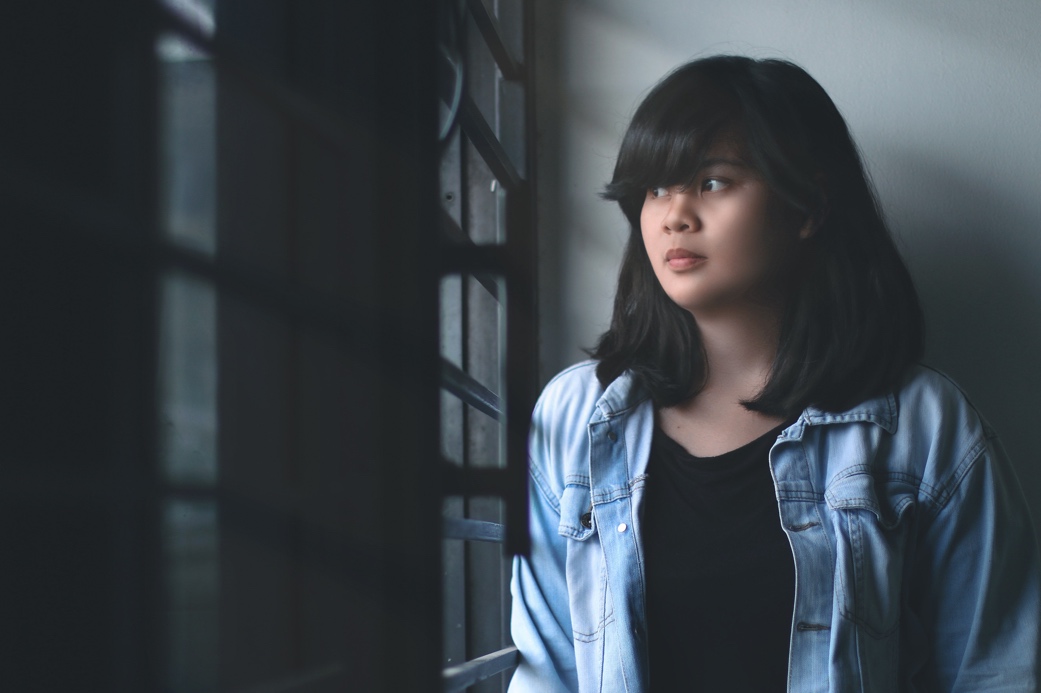 Keywords: mental health, musculoskeletal issues, chronic disease management, medication prescribing, youth, Patient Medical HomePersona:Madison is a 15-year-old female. She lives at home with her mom and three siblings. Her parents separated a year ago. The whole family comes to the new Patient Medical Home clinic. Madison has asthma. She does very well at school and is part of the school’s volleyball team.Scenario A:Madison attends the clinic for routine care needs and inhalers.Who would be on the care team?Are there any tasks that you already see for these roles?Scenario B:Madison comes in on her own asking about birth control. Her asthma is somewhat out of control – she admits to smoking cigarettes.Who would see Madison? (She is not interested in smoking cessation – it keeps her thin.)Who would follow up with Madison? (Prompts: birth control, sexually transmitted infection check, pap – who would do these?)Scenario C:Several months later, Madison’s mum comes in with Madison. She is upset as Madison has been missing school and her mum found a bottle of Vodka hidden in Madison’s sock drawer. Madison is withdrawn and sullen. Madison has become very concerned about her appearance, and her weight has dropped significantly. Her Mum is concerned she isn’t eating enough. Mum frustrated and is asking for help with her daughter.What help can be offered? (Prompt: what counseling is available, assume Madison agrees.)Scenario D:Madison comes to the clinic on her own. She has been experiencing foot and ankle pain on and off for several months now. It’s gotten worse. She is worried she might have to stop volleyball – they are heading to the provincials. Who would see her to assess? (Assume she has a stress fracture or Achilles tendon problem.)How would her issue be managed?Persona Points:This persona was designed to explore the following:Youth issues, family counseling, eating disorders;Birth control and follow-up;Musculoskeletal issue.Karen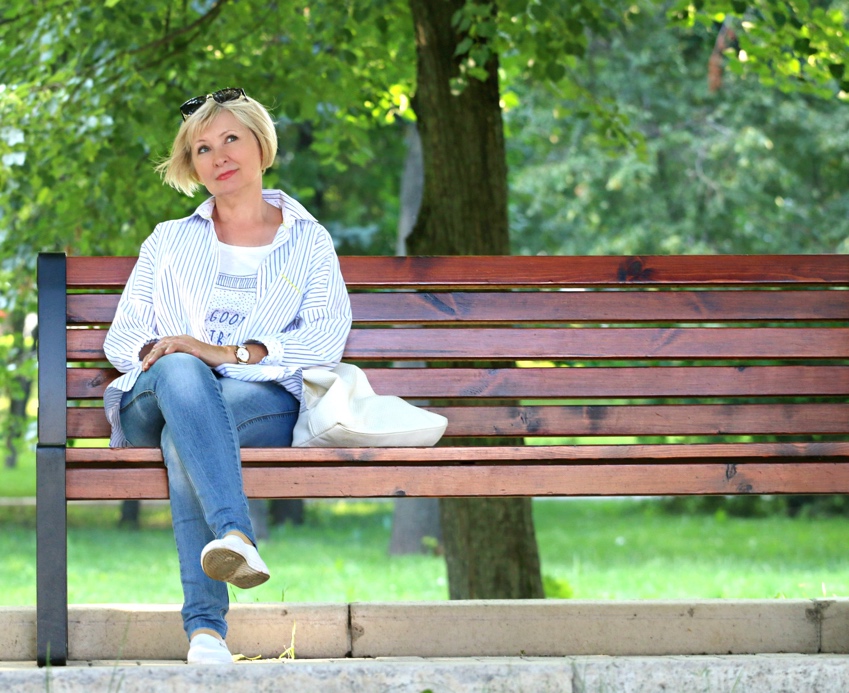 Keywords: acute primary care, after-hours care, attachment, chronic disease management, medication prescribing, adult, Patient Medical HomePersona:Karen is a 48-year-old store manager with diabetes, hypertension, and sciatica. She recently moved here for the promotion with her husband and two teenage daughters. She does not have a family doctor in town and had refills for her meds for 3 months from her former family doctor.Scenario A: Karen has run out of medications. She has not seen anyone in the healthcare system here since her move.How would Karen access care if she is not attached?How would Karen become attached? Scenario B:Assume Karen is now an attached patient. She is being followed for her high blood pressure and diabetes, which are stable.Who would be on the care team?Are there any tasks that you already see for these roles?Who would coordinate her chronic disease management?Who would follow up with Karen to make sure she is getting blood pressure checks, her diabetes follow-up, and bloodwork?Who would follow up on the bloodwork results? Write prescriptions, etc.?Scenario C:On the weekend, Karen starts to feel acutely unwell – she is vomiting and feels awful.How would Karen seek care urgently?What about if it is in the evening?How would her team/primary provider be informed of this acute illness?Scenario C2: (may not be needed)ASSUME that now it is Gerald, Karen’s husband, who is sick: On the weekend, Gerald starts to feel acutely unwell – he is vomiting and feels awful. NOTE: He is NOT attached.How would Gerald seek care?What about if it is in the evening?How would this care be followed up?Persona Points:This persona was designed to explore the following:How unattached patients with chronic issues will be managed;How chronic diseases will be managed in follow-up;How urgent after-hours care will be handled for: attached & unattached patients.Harry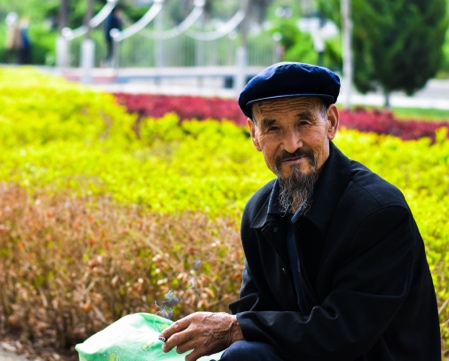 Keywords: culture, ethnicity, chronic disease management, health promotion/wellness, prevention, transitions in care, senior, home care, long-term care, Patient Medical HomePersona: Harry is a 72-year-old male. He is a widower, he smokes, and has hypertension; high cholesterol; Atrial Fibrillation (A Fib). Harry lives at his grandson’s house. He speaks some English. Harry is a patient of the clinic. He is on aspirin, a statin, and three blood pressure medications including a beta blocker.Scenario A:Harry’s health is generally stable at this point:Who would be on the care team?Are there any tasks that you already see for these roles?Scenario B: Harry’s grandson arranges an appointment and comes with his grandfather. Harry has had a harder time at home – he has started falling at home. This has been going on for about 3 months and Harry refused to come in to see anyone but has started to use a makeshift cane/walking stick at home. His grandson is asking if his grandfather can get a walker.Who sees Harry? What is done? Harry’s grandson is very keen on getting his grandfather to stop smoking now that his wife and he are expecting a baby. Harry is open to talking about smoking cessation; he has tried to quit in the past, unsuccessfully.Who handles this? What supports are offered?It looks like Harry has had a stroke - he is unsteady and needs a walker or some other support.Who is involved in coordinating this? How?What follow up and rehab services are provided to Harry beyond the walker? How are these provided?Scenario C:Harry’s care and home are optimized. However, he has now had a second stroke – this time he went to emergency immediately. He is admitted to hospital for monitoring and rehabilitation.How is the clinic engaged when Harry is in the hospital?How about discharge planning?Scenario D:He comes to the clinic after discharge, he needs more support.Who would be involved in coordinating home care?How does home care coordinate with the clinic for ongoing issues?What happens if Harry requires long-term care?Persona Points:This persona was designed to explore the following:Link from clinic to hospital;Link with home care, long-term care;Smoking cessation;Increasing acuity.Sue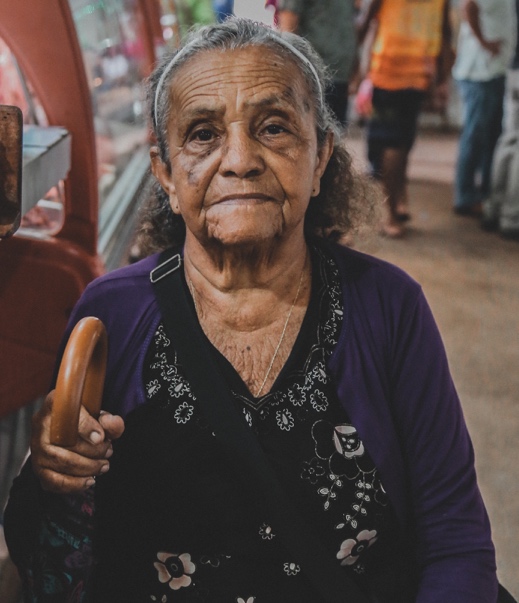 Keywords: acute primary care, chronic disease management, transitions in care, senior, Patient Medical Home, home carePersona: Sue is a 72-year-old woman living with her 80-year-old frail husband, Hank. Both are retired and living independently (barely – but are fiercely independent on their property). They have no kids. Sue has diabetes. She has had a heart attack in the past and she smokes cigarettes. She is on several medications including insulin.Scenario A: Assuming all is relatively stable for Sue, she generally comes in for routine care and regular follow up for her heart and diabetes. (You can assume her diabetes is OK, perfectly controlled but not out of control).Who would be on the care team?Are there any tasks that you already see for these roles?PROMPTS: care planning, monitoring of labs, immunizationsScenario B:Sue comes in off the street without an appointment because she started having weakness in her left arm and shortness of breath – “just like my last heart attack, damn it!”. She is sweating and looks scared.What happens at the clinic to manage this?How does the transfer happen to hospital?Who is connected when Sue is in the emergency and in hospital?Scenario C:Sue did, in fact, have a second heart attack and was managed in hospital. She is getting ready to be discharged home. She wants to go home but there are some concerns that she and her husband can cope. How is the primary and community care team engaged while Sue is in hospital planning discharge?Who would be involved in coordinating services at home?How does home care coordinate with the clinic for ongoing issues?What happens if Sue and her husband require assisted living/long-term care?BONUS:Congratulate everyone when they consider the husband’s needs. This is a different persona. Persona Points:This persona was designed to explore the following:Chronic disease management;Acute issue (chest pain) that presents to the office;Management of transition of acute care to hospital;Transition back to community.Hank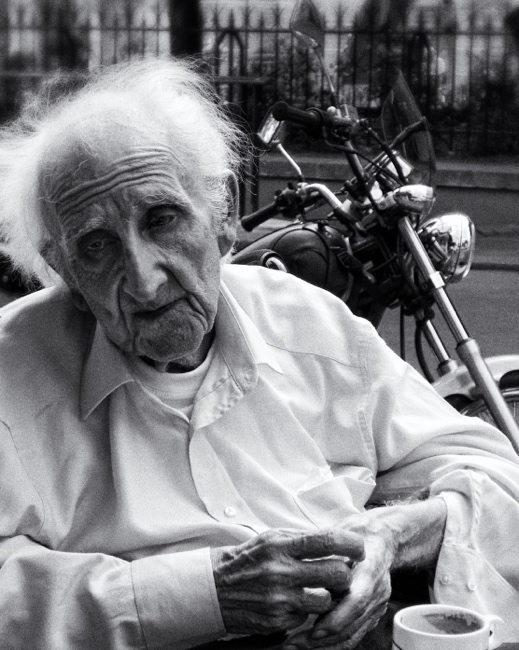 Keywords: chronic disease management, home visits, senior, Patient Medical Home, home care, long term-carePersona: Hank is a fiercely independent but frail 80-year-old man who lives with is 72-year-old wife, Sue. They moved here over 50 years ago from New York in protest over the escalating war in Vietnam. They have no kids. Hank is physically frail but mentally sharp (Sue says “he gets up every morning and brushes his teeth and sharpens his tongue”). Hank has had both knees replaced many years ago due to rheumatoid arthritis and he has chronic kidney disease (not on dialysis). He is underweight and uses a walker. He is able to afford some help – but only accepts help with the outside chores and deliveries (e.g. groceries). Scenario A:Hank comes in with his wife for their regular appointments – to review his bloodwork, etc. Who would be on the care team?Are there any tasks that you already see for these roles?Scenario B: It is autumn and he comes in for a flu vaccine. He is in using a wheelchair, not his usual walker. The team is worried about the wheelchair and would like to review how Hank is doing at home. Who would be involved to assess this?  What would they do?Scenario C:Hank’s wife has a second heart attack. She has been his primary support – in all things – forever. The team is worried that Hank can NOT cope at home alone. Who sees Hank? What is done? FACILITATOR NOTES: Assume Hank agrees to supports of some kind (decided by the group) – discuss how the team stays connected with Hank depending on the option (home visits, visits in care facility, case conferencing etc.)Scenario D:Hank’s wife has recovered in hospital and doing well enough to be discharged. They are both patients of the clinic/team and so the team is coordinating the transition for both of them as Sue is being discharged from hospital. FACILATOR NOTES: If in Scenario C they have Hank in a facility for respite, suggest that he is going to go home and they will have supports at home. If he had home supports, suggest that Sue cannot go home and the team needs to coordinate assisted living. Who would be involved in coordinating this significant transition? What are the tasks? How are they coordinated?Persona Points:This persona was designed to explore the following:Chronic illness and frailty;Home supports/urgent respite support when caregiver not able;Transition to assisted living/long-term care.Helen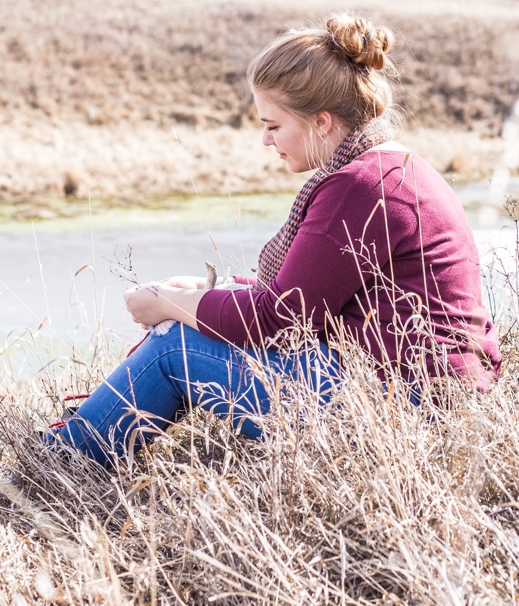 Keywords: housing/housing security, income/income security, occupation/working conditions, social safety net/social protection, adult, Patient Medical HomePersona: Helen is a 35-year-old woman who works on her husband’s family’s farm. She has been married for 16 years and has two teenage kids. She is generally healthy with no chronic illnesses.Scenario A:  Helen makes sure she checks in regularly. Both for her and her kids.Who would be on the care team?Are there any tasks that you already see for these roles?Scenario B:Helen comes to the clinic in crisis. Assume she sees her primary care provider and she explains that the farm is not doing well – not since the fires a few years back. Her husband is under a lot of stress. She breaks down and admits she has been hit “a few times” when he has been drinking and she is scared for herself and her kids.How can the team help Helen? What supports can be provided? If Helen needs to leave with her kids to a shelter, what are the options and how will the team help?Scenario C:Helen is thankful for the support. She feels that the system has really supported her in her time of need. She is safe but cannot make ends meet. Her money is all tied up in the family farm. Who on the team would be able to help link Helen with additional supports? What are the tasks? How are they coordinated across the team and the whole circle of care?Persona Points:This persona was designed to explore the following:Simple urgent primary care;Complex social crisis requiring emotional and shelter support;Coordination of care/services.Annie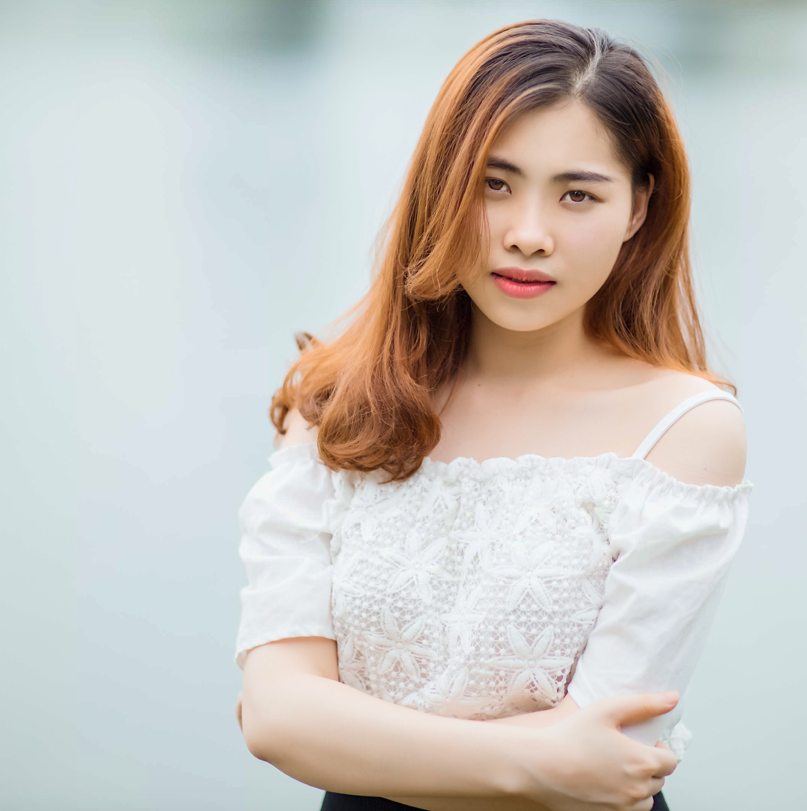 Keywords: attachment, urgent primary care, adult, no coverage, housing.Persona:Annie is a 30-year-old woman recently moved from China. She has been in BC for only 2 months and she has no family doctor. She moved here with her partner when he wanted to come to Canada for school. They have a small apartment. Kelsey currently works at <LOCAL STORE> stocking shelves. She is generally healthy and on no medications.She speaks limited English. She has no healthcare.Scenario A: Annie trips and falls and she is worried she has broken her ankle. She needs to have this assessed?Where would she go? Who is involved in her care? (Assume sprain, no broken ankle)How would Annie be connected to ongoing care?Who would assess if she fits the clinic?Who would accept Annie into the practice?What paperwork is needed?What follow up is provided for her ankle? (by whom?)Scenario B:Annie is having a hard time adjusting to Canada, without family and her partner is very focused on school. She is stressed, anxious and isolated.How would the team support her?What resources would be available? What linkages to other supports would be made (by whom in the team)? Scenario C:Annie has suddenly left her partner. Things had been going poorly, and she abruptly left. While she is clearly upset, she does not want to talk about the details. She says there was no violence or abuse. She does, however, have no stable housing.How would the team support her?What resources would be available? What linkages to other supports would be made (by whom in the team)? Persona Points:This persona was designed to be straightforward and explore the following:Attachment;No health insurance;Recent immigrant;Social crisis: relationship, housing. Murphy 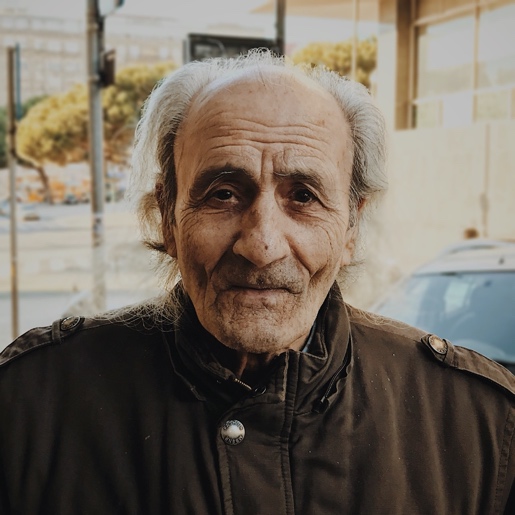 Keywords: end-of-life, attachment, inner city, mental health, senior, chronic disease management, hospicePersona:Murphy is a 68-year-old man who has been living in his station wagon for the last 10 years. He has anxiety, depression, and poorly managed diabetes. He drinks alcohol (10-12 drinks/day) and is a smoker. He has no friends or phone. He does have a daughter (Tess) in Alberta that he emails with when he can access a computer. He is on PWD and gets food through several of the soup kitchens in Victoria. He seeks care very sporadically and is not attached anywhere. Scenario A: PPS 70%Murphy goes to the Emergency when a mass on his tongue won’t stop bleeding.  He is seen in Emergency and worked up quickly – he has advanced oral/tongue cancer. Emergency refers to BC Cancer and wants to connect Murphy for ongoing primary/palliative care. How would they connect and with who?Who would be on the care team?Are there any tasks that you already see for these roles?Scenario B: PPS 70%Murphy meets the team. He does not want chemo. He’s “evaded death on so many occasions that now is his time”.  He is having pain and would like that better controlled. Also, he is finding his car cold at night and it would be good to have a place to stay.Who would be involved in assessing Murphy?Who would discuss advance care plan? (assume MOST is M1 -> no life-prolonging measures)What supports, resources, or services would be helpful for Murphy to reach his goals? How?Who would coordinate follow up with Murphy?Scenario C: PPS 70%Murphy misses his appointment and cannot be reached. He is still in his car, without a phone.How is Murphy reconnected with the team? (who finds Murphy?)Murphy’s pain is poorly controlled at this point – who reviews and manages this?Scenario D: PPS 4030%Murphy has a rapid decline and goes directly to Emergency with sepsis. How is the team notified of his emergency room visit? How are you engaged in Emergency/Hospital?Assume Murphy is transferred to Hospice – how is the team engaged in hospice care?Scenario E: PPS 30  0%Tess, his daughter, comes to the hospice and stays with her father every day. Five days in hospice and Murphy passes away in his sleep. What supports does the team provide while in hospice?What kind of bereavement support are available (Tess, will, etc.)? (Who does them?)Persona Points:This persona was designed to explore the following:Inner city end of life care with patient with little engagement with healthcare;Hospital and Hospice interactions. Tina 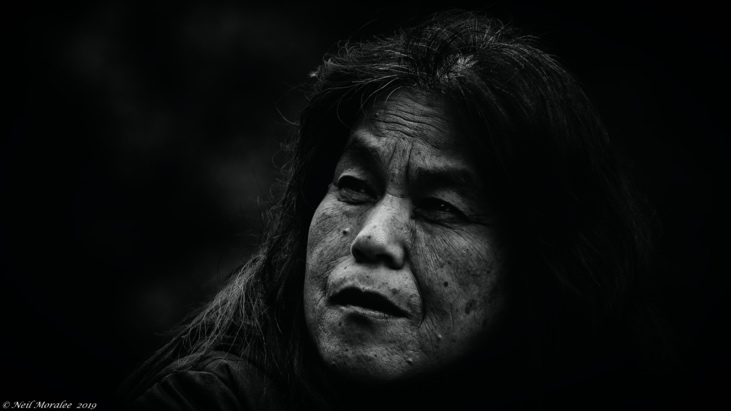 Keywords: adult, Indigenous, end-of-life, inner-city, substance use, mental healthPersona: PPS 90%Tina is a 44-year-old Indigenous woman living alone in an SRO apartment. She has HIV, Hepatitis C with Cirrhosis. She has developed heart failure from several heart attacks. She has used IV stimulants since she was younger. She has fairly bad PTSD and has trouble trusting people, although many people in Victoria know Tina. She is from up island and has very rarely connected with her band since she fled at age 14.Who would be on her care team?Would she be connected to any outreach services? (non-palliative services)Scenario A: PPS 80%Tina is declining – she isn’t eating well (spending money on stimulants) and she has worsening symptoms of edema. Tina’s primary care team recently had a great inservice on end of life care. They refer for palliative care support.Who would engage? What would happen if this was not an appropriate referral?Scenario B: PPS 60%Over the next year, Tina’s health declines. Her CHF is worse and her liver failure as well. She is on home oxygen. She is not a candidate for heart surgery. In this year she becomes appropriate for referral. Who would engage now for end of life support?What additional supports would be available as she is indigenous? 
(assume she does not want to connect with her band)Scenario C: PPS 4030%Tina continues to use crystal meth. She has another heart attack and acutely declines. – her CHF is worse. She does not want surgery anyway.  She does NOT want to go to hospital at all for any reason.  Who would engage now for end of life support?In her final week, she does want to connect with her band now or after she dies. How can this be facilitated? Scenario D: PPS 0%Tina has passed away from another heart attack, at home as she requested. What kind of bereavement support are available and would be appropriate? (Who does them?)Persona Points:This persona was designed to explore the following:End-of-life care, non-cancer patient;Indigenous patient/client;Inner-city;Substance use.Claude 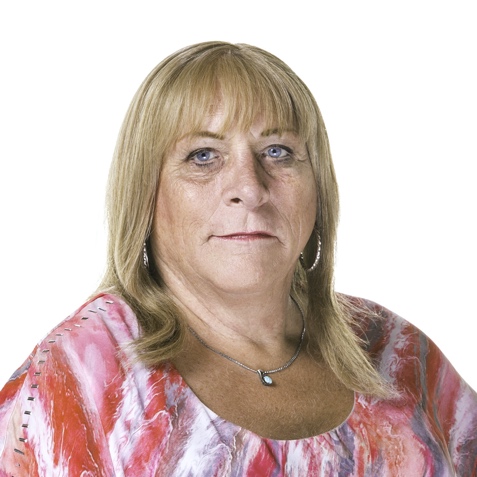 Keywords: adult, transgender, substance use, mental health, chronic disease management, end-of-lifePersona:Claude is a 59-year-old MaleFemale transgendered person originally from Quebec. She has schizoaffective disorder and active opioid use disorder on methadone. On hormones, no surgery. She smokes (tobacco and MJ) and has COPD and has chronic pain from multiple car accidents and injuries in her youth. Claude has a history of oppositional-defiant personality traits and spent a total of 17 years in jail between the ages of 21 and 46. She is in supportive housing. Scenario A: PPS 70%Claude has been vaguely declining for some time. Her primary care team works her up and she is diagnosed with metastatic lung cancer. She is connected to BC Cancer. Assume they have considered/tried curative treatment options. How and when should palliative care be connected in with Claude’s team?Scenario B: PPS 4050%Claude quite suddenly develops some severe back pain after a minor slip on Friday night. She treated it herself with IV fentanyl and the pain persists in the morning and she cannot get to the pharmacy for her methadone. Who would support Claude in this pain crisis? What would happen? (assume metastatic disease to the vertebrae and a fracture)Scenario C: PPS 30%Claude’s acute issue was dealt with well – her pain is controlled with combination of change in opioids and some palliative radiation. Claude does not want to go through this again and asks about MAiD.How would the team discuss MAiD with Claude? (who?)What would the team do? (e.g. connect to MAiD provider, etc.?) Scenario D: PPS 3020%Claude does not arrange MAiD. Several months later, Claude has continued to decline. She is mostly in bed, sometimes getting up to a chair. She is eating but only a little. She is clear she does not want people in her apartment to find her dead. She wants to go to hospice.  How is the team involved at this stage? Who works with Claude to arrange a community referral to hospice?How are you still involved in hospice?Claude passes away in hospice. Persona Points:This persona was designed to explore the following:EoL care in the inner city with a patient with cancer and opioid use disorder;MAiD;Hospice. Andrea 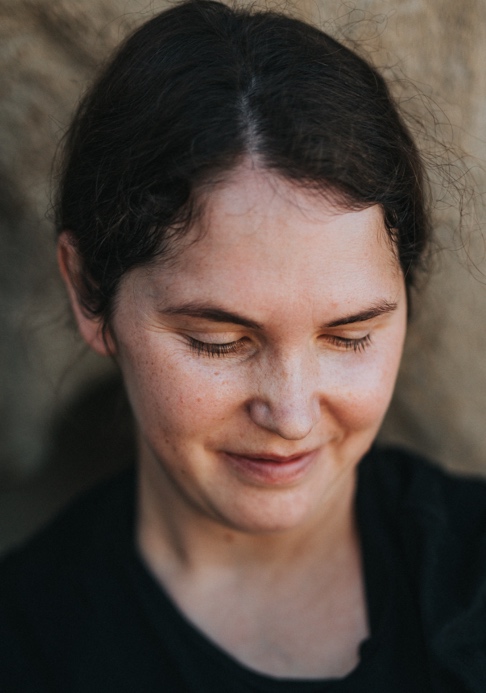 Keywords: access to health services, disability, chronic pain, mental health, acute primary care, chronic disease management, medication prescribing, adult, Urgent and Primary Care CenterPersona:Andrea is a 33-year-old married woman with mild (and sometimes moderate) anxiety, fibromyalgia, and chronic pain from a car accident she was in as a passenger when she was 14. She is well known to the clinic and her whole family comes here, except her husband. She has two young kids (4 and 6) and is very close with her mum. She is on a number of medications for anxiety, pain and sleep. She is recently back to work, part time, as a casual at a used bookstore & coffee shop.Scenario A: (imagine this is January & pre-COVID)Andrea’s mood and pain are fairly stable for the last few years. She generally comes in and gets her medication renewals and fits in an appointment when she comes in with her kids.Who would be on the care team?Are there any tasks that you already see for these roles?Scenario B:Andrea has not come in for several months, despite her anxiety increasing. In mid-February her husband went away for an extended work trip (for at least 3 months) and she stopped working to be more available for her kids. All this happened just before the pandemic hit and her husband is still away. She is not coping well. She ran out of medications but was afraid to come in or call. Now she realizes (thanks to prompting from mum) that she needs more supportHow would the team support Andrea? (Assume current COVID state?)If Andrea does not want to change her medications, what other ways would the team support her?She is worried about finances as well. Her husband is self-employed and coming home but doesn’t have any work lined up.Scenario C:Andrea has not been one who was that keen on vaccinations, but now she is hearing about how a COVID-19 vaccine is critical. She wants to make sure she’s up to date on all her vaccinations so she won’t be “left out” of the new vaccine. She is also worried about her mum, who is at high risk and wants to talk to someone about what she needs to do to help her 70 year old mother stay healthy.Who would she see to discuss this?Persona Points:This persona was designed to explore the following:Supporting mild-moderate anxietyNeeding time for questions for self management, questions / support re parenting, vaccinations, etc. Worsening anxiety with health crisis (pandemic).Maryam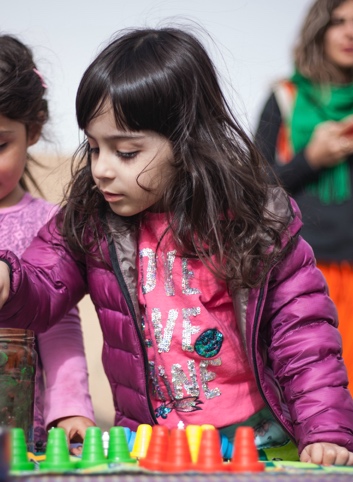 Keywords: health promotion/wellness, prevention, child, Patient Medical Home, Primary Care NetworkPersona:Maryam is 5 going on 15. She loves being social at school and once she’s warmed up to you, she’ll tell you all about what was happening in kindergarten or on her favorite TV show. Maryam has had eczema since she was a baby, she is a little small for her age, but otherwise healthy. She lives with her parents and two older sisters. They are all patients here.Scenario A:Assuming Maryam’s health is stableWho would be on the care team?Are there any tasks that you already see for these roles?Who would do the routine health promotion visits and vaccines?Scenario B: Maryam’s mum and dad notice she isn’t keeping up with her siblings and has shortness of breath easily. They are worried about asthma and reach out to the clinic and team.Who would they talk to?Who would be involved in the diagnosis? 
(no need to get into specific tests, but assume she does have asthma)Who would be involved in educating the family on asthma, inhaler use, etc.?Scenario C:Maryam’s mum is very worried now about the asthma and possibly going back to school in the time of COVID-19. She wants to review and get advice about if Maryam should stay home in the fall and if the whole family should isolate.Who sees Maryam’s mum to discuss?Scenario D: (if needed)Maryam’s family is in a crisis. They have had to close their family business due to the pandemic. They are stressed about finances, worrying they will have to move, etc. This is impacting the kids as well.How would the clinic support Maryam and her family? Where would they be directed for support?Persona Points:This persona was designed to explore the following:Child with chronic illness diagnosis Family supports related to financial and housing supports.Nancy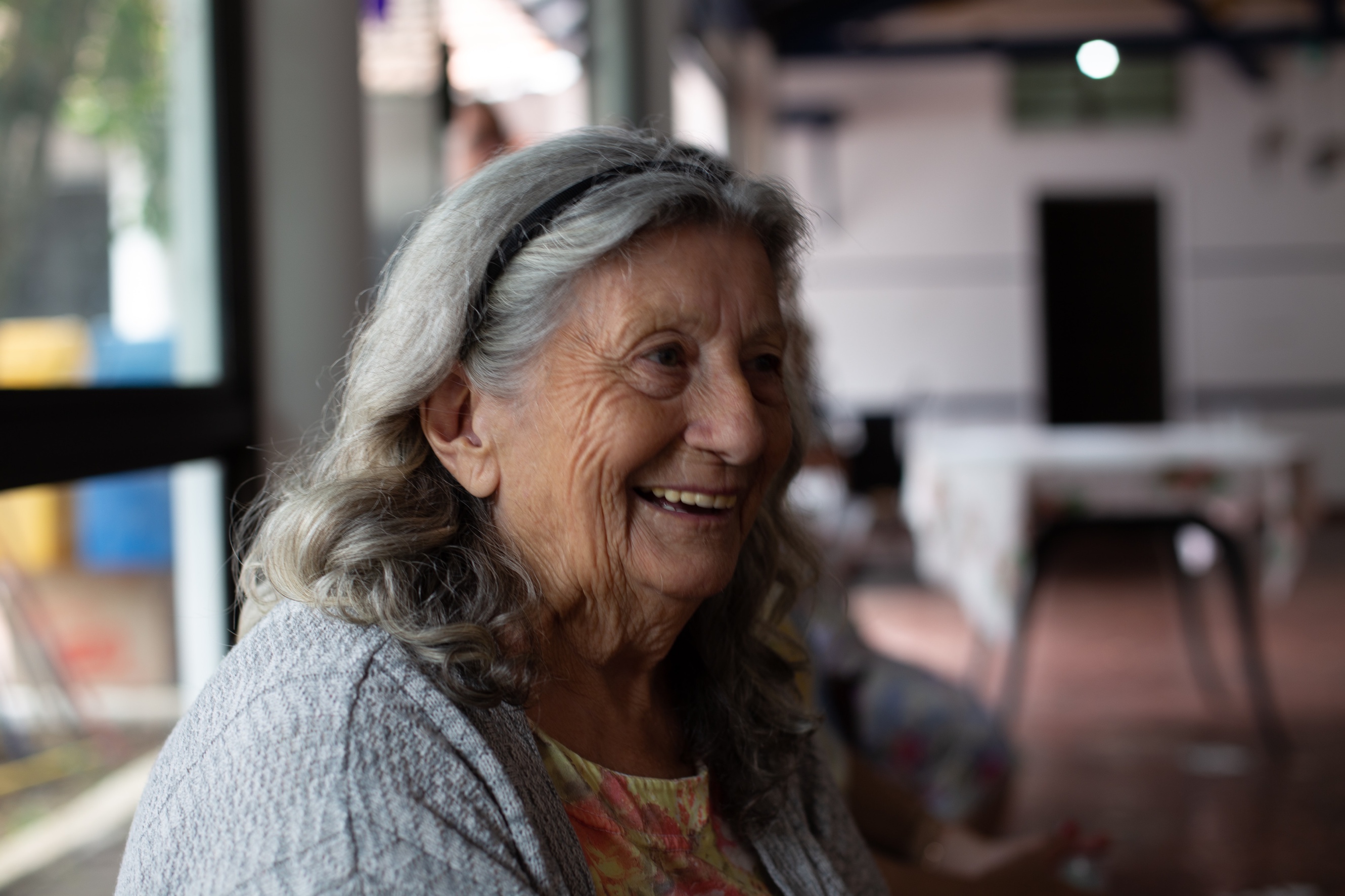 Keywords: dementia, senior, home care, transitions in care

Persona: Nancy is a healthy 80-year-old woman living with her adult son Martin, his wife, and their two school-aged children. Martin is her primary caregiver. They have a close family relationship and she loves spending time with her grandchildren. She has a family doctor at <LOCAL CLINIC>. Nancy recently presented to the clinic with some mild memory impairment and has been diagnosed with dementia. (Martin is able to cope at this time)Who would be on the care team?Are there any tasks that you already see for these roles?Scenario A: One year later, Nancy returns to the clinic - her memory impairment has progressed to moderate. She is behaviourally sound but shows lack of insight about her condition. Caregiver burden has increased. Who is on Nancy’s care team now?What are some resources available for Martin? And how are these accessed?Scenario B:Three years later, patient is unable to feed, bathe or dress herself. She doesn’t know the date, or the year, and doesn’t always recognize Martin or her grandchildren. Patient is not disturbed by these changes and is overall content and comfortable. Who is on Nancy’s care team now? How is care coordinated? What resources are available for Nancy and Martin? Persona Points:This persona was designed to explore the following:Dementia, caregiver burden/supports, home care, (could be adapted to include palliative care in the home)EdgarKeywords: dementia, senior, home care, transition in care 

Persona: Edgar is a fiercely independent 78-year-old man who lives alone in a remote cabin in <LOCATION>.  He comes into town once a month to stock up on the necessities. He has no kids or family close by. He has attended the <LOCAL CLINIC> periodically, but doesn’t have a family doctor. Scenario A:Home care nurse from <LOCAL CLINIC> attends Edgar’s home and at this visit it becomes apparent that he is not managing daily living (i.e. home, finances, nutrition). He is severely underweight, ungroomed, and disoriented. There is spoiled food in the fridge, the house is a mess, and the only heat source is a wood stove that doesn’t look to have been used in months. He is adamant that he is fine and doesn’t need help, and wants to remain in his home.Who would be on the care team?Are there any tasks that you already see for these roles?What resources are available? How are these coordinated, and by whom?Scenario B: Edgar has been admitted to hospital and is declining. It is clear that he will not be able to return to his cabin or live independently. Who would be involved in his care planning?  What would they do?How is his care coordinated?Scenario C:Edgar is admitted to <LOCAL HOSPITAL>. He is unhappy, refuses to eat or leave his room, and regularly asks staff when he can return home. Who is involved in Edgar’s care?Persona Points:This persona was designed to explore the following:Dementia, transition to residential care, desire to remain in home, hospital-primary care provider communicationRaven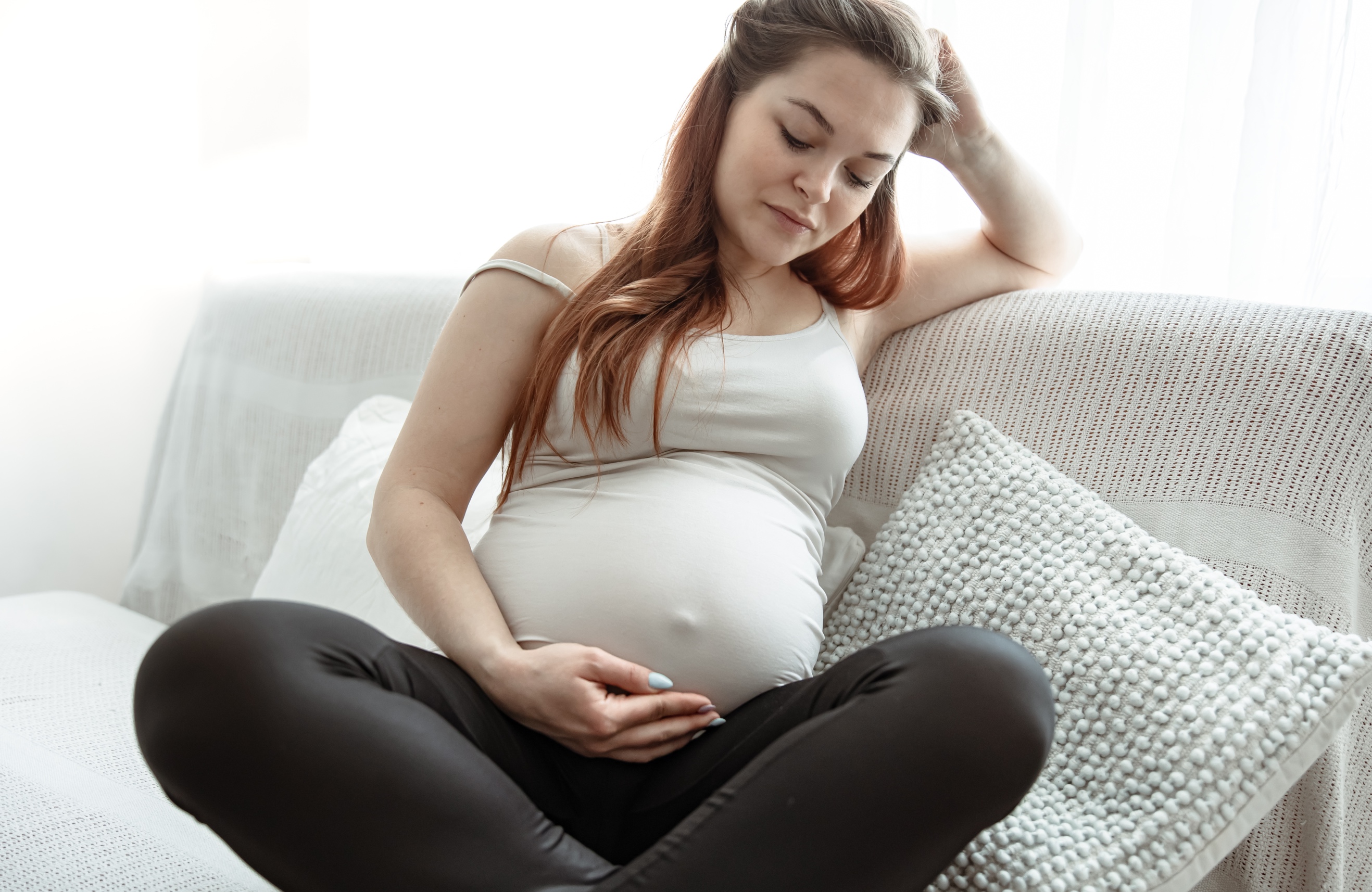 Keywords: maternity care, indigeneity, access to health services, youth

Persona:Raven is a 19yr old indigenous woman who pregnant with her second child. Her first child, Rosa, is just over a year old. Raven has a boyfriend she has been in a relationship with since middle school, her boyfriend is the father of both her children. They live on reserve, about 100 miles away from the hospital. Raven’s first pregnancy was uncomplicated. Her mother lives in <LOCATION> and has an alcohol problem, they are not close. She is very close to her grandma, her grandma lives with Raven and Rosa on reserve. Scenario A: Raven’s pregnancy has been uncomplicated and she is 36 weeks pregnant. Who would be on the care team?Are there any tasks that you already see for these roles?Who would order any tests?Scenario B:Raven’s strep B comes back positive. Her other child did not get vaccinations. Her boyfriend is out of work. How would this test result be shared?How would a treatment plan be arranged? By whom?Scenario C:Everything goes according to plan – and Ross was even born on his due date (what are the odds??). They are discharged home. However, Raven and Ross are having trouble breast feeding at home. Further, Raven is not coping. Her grandma is very ill, and her boyfriend is rarely around. She is afraid MCFD will take her children because this is what happened to a couple of her friends when they had a hard time coping. She doesn’t want to ask for help How could the team work to provide Raven safer access to care and help?Where would Raven be able to ask for help and feel safe?How can Raven get more support? (e.g., child-care for Rosa, financial)Persona Points:This persona was designed to explore the following:Put in what the ‘purpose’ of this persona was (to create team based care for a very complex maternity case, to help the team work together) What care issue was for this persona and what these scenarios are shining a spotlight on?CareyKeywords: maternity care, UPCC, medication prescribing, youth

Persona: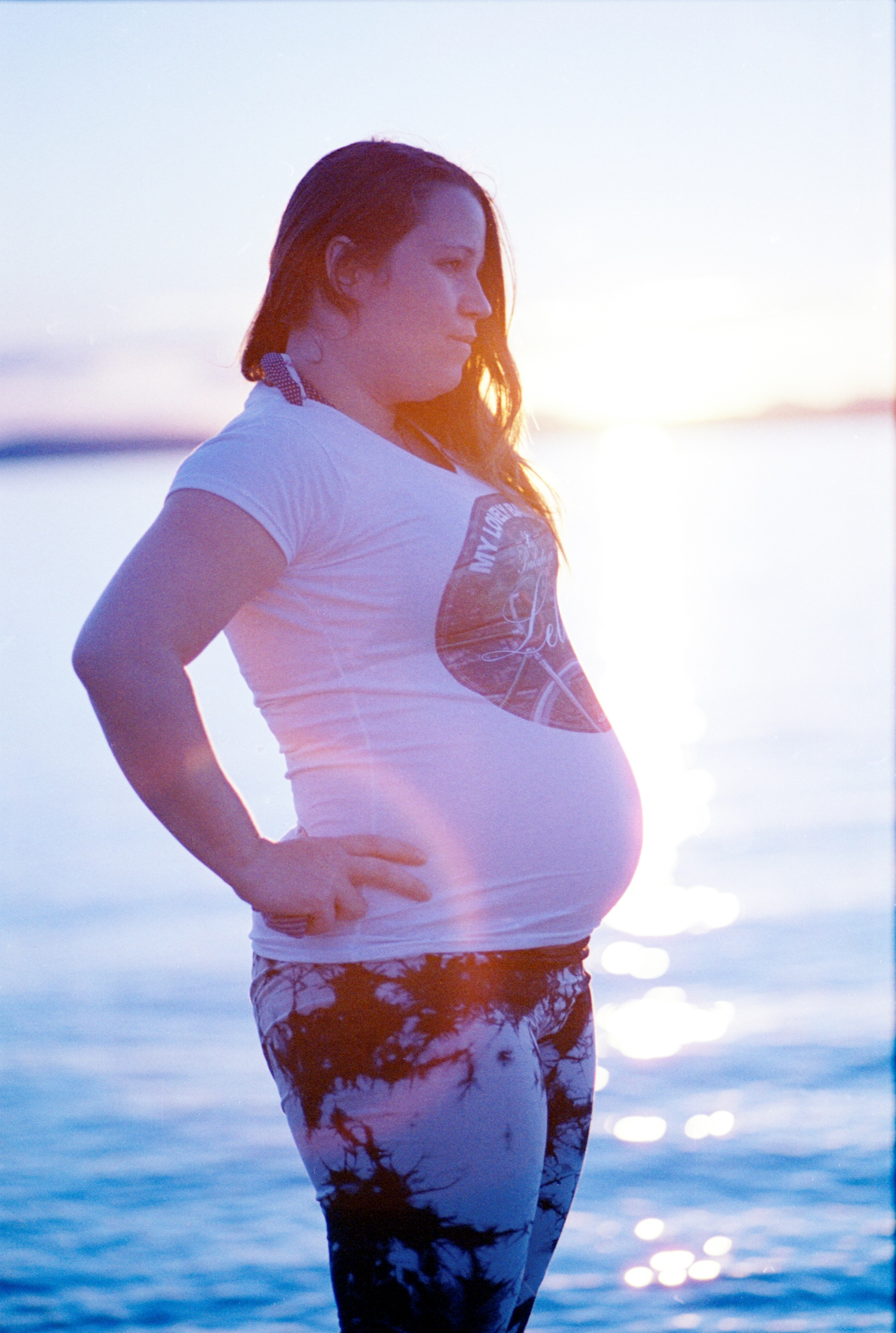 Carey is a 17-year-old teen living in <LOCATION> with her mom and 2 siblings. She has type 1 diabetes and is of course on insulin. She has anxiety and depression. She lived with her father in Alberta for two years and returned this spring. Carey dropped out of school this year. She uses marijuana daily and occasionally crystal meth. She does sex work with several older men from <LOCATION>. She goes to the urgent primary care clinic whenever she needs doctor or get her insulin (she stopped her antidepressant). Scenario A:Carey comes to the UPCC today with concern that she has an STI.Who would see her and assess her?Who would be on the care team?How would follow up be coordinated through the UPCC?Scenario B:Today Carey presents without an appointment but with complaints of nausea and vomiting. Who would assess her urgent issues?As part of the work-up, a routine pregnancy test is positive for Carey.What would be next steps to support Carey? (PROMPTS: arrange follow up, dating U/S. Assume Carey is not asking for termination).Scenario C:Carey was referred to the maternity group and has met a maternity doctor. Her ultrasound shows she is 4 months pregnant. Carey has decided to keep the baby. Her A1C came back 15.    How would Carey’s diabetes be managed during her pregnancy?How would ongoing follow up be arranged for Carey after her pregnancy?Persona Points:This persona was designed to explore the following:Put in what the ‘purpose’ of this persona was (to create team based care for a very complex maternity case, to help the team work together) What care issue was for this persona and what these scenarios are shining a spotlight on?FIRSTNAME Persona:Typically, first few lines are: demographic information, very brief medical history, whether person is attached to family doctor/practice, and reason for visit to clinic today.This list may also include details about Persona’s family status (i.e. married, single), living arrangements and health insurance (if just moved to BC may not be covered under MSP) and benefits (receiving disability? On a pension?)Who would be on the care team?Are there any tasks that you already see for these roles?Scenario A: Stem description of the change in status: medical, socio-economic, etc. Prompting Questions about how the team is engagedScenario B:Stem description of the change in status: medical, socio-economic, etc. Prompting Questions about how the team is engagedScenario C:Stem description of the change in status: medical, socio-economic, etc. Prompting Questions about how the team is engagedPersona Points:This persona was designed to explore the following:Put in what the ‘purpose’ of this persona wasWhat care issue was for this persona and what these scenarios are shining a spotlight on?Keyword CategoryKeywordSocial Determinants of Healthaccess to health servicesSocial Determinants of HealthcolonizationSocial Determinants of HealthcultureSocial Determinants of HealthdisabilitySocial Determinants of Healthdiscrimination/social exclusion/social inclusionSocial Determinants of Healthearly life experiencesSocial Determinants of Healtheducation/literacySocial Determinants of Healthemployment/job securitySocial Determinants of HealthethnicitySocial Determinants of Healthgender/gender identitySocial Determinants of Healthhealth literacySocial Determinants of Healthhousing/housing securitySocial Determinants of Healthincome/income securitySocial Determinants of HealthindigeneitySocial Determinants of Healthmigrant and refugee experiencesSocial Determinants of Healthnatural and built environmentsSocial Determinants of Healthnutrition/food securitySocial Determinants of Healthoccupation/working conditionsSocial Determinants of Healthrace/racializationSocial Determinants of HealthreligionSocial Determinants of Healthsocial safety net/social protectionClinical ConditionscancerClinical Conditionschronic painClinical Conditionscognitive declineClinical Conditionsend of life/palliative careClinical Conditionshepatitis CClinical ConditionsHIVClinical Conditionsmaternity careClinical Conditionsmental healthClinical Conditionsmusculoskeletal issuesClinical Conditionssubstance use and addictionCare Processesacute primary careCare Processesafter-hours careCare ProcessesattachmentCare Processeschronic disease managementCare Processeshealth promotion/wellnessCare Processeshome visitsCare Processesmedication prescribingCare ProcessespreventionCare Processestransitions in carePersona AgeinfantPersona AgechildPersona AgeyouthPersona AgeadultPersona AgeseniorService/Service LevelPatient Medical Home (PMH)Service/Service LevelUrgent and Primary Care Center (UaPCC)Service/Service LevelWalk-In ClinicService/Service LevelCommunity Health Center (CHC)Service/Service LevelSpecialized Community Services Program (SCSP)Service/Service LevelNurse Practitioner ClinicService/Service LevelFamily Practitioner ClinicService/Service LevelIndigenous Community Health Center (iCHC)Service/Service LevelHome CareService/Service LevelLong-term CareService/Service LevelHigh need street outreach clinic#NameSexAgeKeywordsPurposeOrigin1DorothyF70acute primary care, senior, Urgent and Primary Care CenterDEMO PERSONA – used in brief orientation to Team MappingIntroduction to/how to do team mapping;Acute upper respiratory tract infection management;Coordinate follow up with GP – communication method?May 2018, Kamloops; June 25, 2018, Sooke2John FM59disability, housing, social exclusion, cancer, mental health, substance use and addiction, acute primary care, chronic disease management, adult, Patient Medical HomePersona used with inner city programs. Social issues in the context of complex medical issuesHousing unstableAcute respiratory issueManagement of cancer diagnosisMarch 2018, Cool Aid; May 2018, 7133MerrisF63disability, housing, social protection, cognitive decline, Hepatitis C, mental health, substance use and addiction, chronic disease management, transitions in care, adult, Patient Medical HomeInner city / social issues in the context of complex medical issuesAnxiety and substance use history in the context of social / safety issuesTreatment of Hep CAcute confusion and cognitive decline with resulting changes in housing needsMarch 2018, Cool Aid; May 2018, 7134MaryF29housing, Hepatitis C, HIV, mental health, substance use and addiction, acute primary care, attachment, adult, Patient Medical HomeNew patient, connecting through shelter systemMental health and substance use support.Acute respiratory illnessHIV management Hep C Diagnosis and treatmentMarch 2018, Cool Aid; May 2018, 7135JackM21housing, mental health, substance use and addiction, acute primary care, transitions in care, adult, Patient Medical HomeYoung adult, new patient with substance use and unstable housingImproving attachment Mental health and substance use supportHomelessness, supporting housing applicationMarch 2018, Cool Aid; May 2018, 7136ZoeF*39gender identity, social protection, acute primary care, attachment, adult, Urgent and Primary Care CenterTransgender (Male to Female)Patient new to communityCan be used for Urgent & Primary Care Clinic (UaPCC)How domestic violence is managed;May 2018, Kamloops7KelseyF20acute primary care, attachment, mental health, adult, Urgent and Primary Care Center, Walk-In ClinicSimpler personaSuitable for UaPCC / Walk-inBirth control – Plan B;Birth control – Depo;Attachment to primary care.May 2018, Kamloops8Baby LouieM4wacute primary care, after-hours care, transitions in care, infant, Patient Medical HomeSuitable for UPCCManagement of infantsUrgent care need for infant (fever) – assessment and transfer to hospitalDischarge from hospital.May 2018, Kamloops9Daniel     M54access to health services, disability, employment, income, mental health, musculoskeletal issues, chronic disease management, adult, Patient Medical Home, Urgent and Primary Care CenterSuitable for UaPCC without PCN wrap around services.Acute musculoskeletal issue;Patient with family doctor who needs form completion and cannot afford the private fees;Patient who needs to access social services – Urgent and Primary Care Centre could coordinate?May 2018, Kamloops10RachelF29access to health services, disability, chronic pain, mental health, acute primary care, chronic disease management, medication prescribing, adult, Urgent and Primary Care CenterSuitable for UaPCC Unattached patient/new to BC  Attachment?Patient with acute respiratory issue in context of complex care needs;No BC health coverage;Patient needing disability and healthcare system navigationMay 2018, Kamloops11Emilie ‘Em’F62attachment, disability, cancer, end of life/palliative care, acute primary care, after-hours care, transitions in care, adult, home care, Patient Medical Home, Urgent and Primary Care CenterSuitable for UaPCC Management of acute pain (Opioid prescription);Follow-up plans if there is no family doctor;Link between primary care, UPCC and home care;Care for palliative care requiring home visits + after hours care.May 2018, Kamloops12DavidM82culture, ethnicity, chronic disease management, health promotion/wellness, prevention, transitions in care, senior, home care, long-term care, Patient Medical HomeSuitable for new patient medical home or UaPCCComplex medical care in community Assessment of acute decline (stroke) Link from clinic to hospital;Link with home care, long-term care.May 2018, Kamloops; June 25, 2018, Sooke13Andy(Original)M23hepatitis C, substance use and addiction, acute primary care, attachment, adult, Urgent and Primary Care CenterSuitable for UaPCCAcute infection with IV antibiotics required (assume a few days of IV Abx, stepping down to oral antibiotics, but they can tell you.);Request for sexually transmitted infection testing;Follow up results;Substance use;Positive communicable disease (Hep C) – coordinate with Public Health and Treatment options.May 2018, Kamloops14Andy (Version B)M16Mental health, youth, substance use, housing, social safetySubstance use;Abuse at home;Mental health support;Housing and social support.November, 2019, Kaslo15Nicole ‘Nic’F31maternity care, acute primary care, attachment, adult, Urgent and Primary Care CenterSuitable for UaPCCAcute injury triage and management;Vaginal bleeding in early discovered pregnancy;Follow up results/maternity care without family doctor;Link between Urgent and Primary Care Centre and possible flow of patient to a family practice clinic.May 2018, Kamloops; June 25, 2018, Sooke16SerenaF32occupation/working conditions, mental health, substance use and addiction, acute primary care, transitions in care, adult, high need street outreach clinicSubstance use, part of community team;Coordination of care between primary worker and weekend/evening staff in the event of hospitalization including maintaining opioid agonist therapy;Discharge process.May 24, 2018, 713 Outreach17TomM32housing, indigeneity, social safety net, mental health, substance use and addiction, acute primary care, attachment, chronic disease management, transitions in care, adult, Patient Medical HomeSevere mental health on outreach team;Management of complex health conditions including psychosis;Partnership with <LOCAL FIRST NATIONS COMMUNITY RESOURCE – IN VICTORIA EXAMPLE WAS NATIVE FRIENDSHIP CENTER>.May 24, 2018, 713 Outreach18MeganF32employment, social protection, mental health, attachment, medication prescribing, adult, Patient Medical HomeHow unattached patients with semi-acute issues are managed;How mental health referrals are managed and completed;How domestic violence is managed;How patients are attached to the Patient Medical Home.June 25, 2018, Sooke19MargaretF68acute primary care, after-hours care, attachment, chronic disease management, medication prescribing, senior, Patient Medical HomeHow unattached patients with chronic issues will be managed;How chronic diseases will be managed in follow-up;How urgent after-hours care will be handled for: attached & unattached patients.June 25, 2018, Sooke20BarbaraF69musculoskeletal issues, acute primary care, chronic disease management, health promotion/wellness, medication prescribing, prevention, senior, Patient Medical HomeHow stable chronic disease management will occur;How destabilized chronic disease management will differ;How urgent musculoskeletal issues will be managed in the Patient Medical Home;How physio will be engaged and coordinated with the Patient Medical Home.June 25, 2018, Sooke21DanM54disability, mental health, substance use and addiction, attachment, chronic disease management, transitions in care, adult, Patient Medical HomeHow new patients will be engaged in the clinic;How chronic mental health issues are managed;How mental health referrals are managed and completed;How Social Work will be engaged in management of substance use disorder/forms;How will referrals to detox/treatment centres be managed.June 25, 2018, Sooke22RobM37disability, mental health, substance use and addiction, acute primary care, chronic disease management, transitions in care, adult, Patient Medical HomeHow patients with more complex substance use disorder receive care in the Patient Medical Home;How are acute issues managed for patients with substance use;How will referrals to detox/treatment centres be managed.June 25, 2018, Sooke23GerryM75mental health, musculoskeletal issues, chronic disease management, transitions in care, senior, home care, Patient Medical HomeOlder adult with chronic disease management and mental health issues;Sub-acute and acute musculoskeletal issue;Hospital discharge coordination with home care.October 25, 2018,Campbell River24LindaF62housing security, income security, job security, chronic disease management, health promotion/wellness, adult, Patient Medical HomeSimple persona to help orient a group to the process;A patient with chronic illness that would benefit from behaviour change supports;Social supports related to financial and housing supports.April 17, 2019, Burnaby25Eli (Original)M12housing, mental health, acute primary care, after-hours care, chronic disease management, health promotion/wellness, prevention, child, youth, Patient Medical Home, Primary Care NetworkChild with chronic pain needing supports;Support for childhood mild-moderate depression;Family supports related to financial and housing supports.April 17, 2019, Burnaby26Eli (Version B)M14Mental health, acute primary care, health promotion/wellness, prevention, child, youth, Patient Medical HomeAcute care;Anxiety and mental health support;Self-harm.November, 2019, Kaslo27RiverF13mental health, musculoskeletal issues, chronic disease management, transitions in care, youth, Patient Medical Home, Primary Care NetworkChild with chronic asthma needing assessment and education on inhalers;Motor vehicle accident with follow up needed;Child with post-accident anxiety.April 17, 2019, Burnaby28GurpreetF73culture, ethnicity, health promotion/wellness, prevention, acute primary care, chronic disease management, senior, Patient Medical HomeLanguage and cultural barriers;Management of a common acute primary care issue;Discussion of team roles for supporting behavioural changes (diet and exercise).May 23, 2019, Richmond29SunnyF61culture, ethnicity, chronic disease management, transitions in care, adult, Patient Medical HomeManagement pressures for referral/self-refer via emergency;Communication and coordination with emergency;Complex chronic disease (diabetes with insulin start).May 23, 2019, Richmond30MadisonF15mental health, musculoskeletal issues, chronic disease management, medication prescribing, youth, Patient Medical HomeYouth issues, family counseling, eating disorders;Birth control and follow-up;Musculoskeletal issue.July 23, 2018, Central Saanich31Karen(Adaptation of Margaret)F48acute primary care, after-hours care, attachment, chronic disease management, medication prescribing, adult, Patient Medical HomeHow unattached patients with chronic issues will be managed;How chronic diseases will be managed in follow-up;How urgent after-hours care will be handled for: attached & unattached patients.May 23, 2019, Richmond32Harry(Adaptation of David)M72culture, ethnicity, chronic disease management, health promotion/wellness, prevention, transitions in care, senior, home care, long-term care, Patient Medical HomeLink from clinic to hospital;Link with home care, long-term care;Smoking cessation;Increasing acuity.May 23, 2019, Richmond33SueF72acute primary care, chronic disease management, transitions in care, senior, Patient Medical Home, home careChronic disease management;Acute issue (chest pain) that presents to the office;Management of transition of acute care to hospital;Transition back to community.October 2-3, 2019, Prince George34HankM80chronic disease management, home visits, senior, Patient Medical Home, home care, long term-careChronic illness and frailty;Home supports/urgent respite support when caregiver not able;Transition to assisted living/long-term care.October 2-3, 2019, Prince George35HelenF35housing/housing security, income/income security, occupation/working conditions, social safety net/social protection, adult, Patient Medical HomeSimple urgent primary care;Complex social crisis requiring emotional and shelter support;Coordination of care/services.October 2-3. 2019, Prince George36AnnieF30attachment, urgent primary care, adult, no coverage, housingAttachment;No health insurance;Recent immigrant;Social crisis: relationship, housing.November 4, 2019, RISE37MurphyM68end-of-life, attachment, inner city, mental health, senior, chronic disease management, hospiceInner city end of life care with patient with little engagement with healthcare;Hospital and Hospice interactions. November 13, 2019 ePAC38TinaF44adult, Indigenous, end-of-life, inner-city, substance use, mental healthEnd-of-life care, non-cancer patient;Indigenous patient/client;Inner-city;Substance use.November 13, 2019 ePAC39ClaudeF*59adult, transgender, substance use, mental health, chronic disease management, end-of-lifeEoL care in the inner city with a patient with cancer and opioid use disorder;MAiD;Hospice.November 13, 2019 ePAC40AndreaF33access to health services, disability, chronic pain, mental health, acute primary care, chronic disease management, medication prescribing, adult, Urgent and Primary Care CenterSupporting mild-moderate anxietyNeeding time for questions for self management, questions / support re parenting, vaccinations, etc. Worsening anxiety with health crisis (pandemic).November 2020, South Hill41MaryamF5health promotion/wellness, prevention, child, Patient Medical Home, Primary Care NetworkChild with chronic illness diagnosis Family supports related to financial and housing supports.November 2020, South Hill42NancyF80dementia, senior, home care, transitions in careDementia, caregiver burden/supports, home care, (could be adapted to include palliative care in the home)September 2020, Dementia43EdgarM78dementia, senior, home care, transition in careDementia, transition to residential care, desire to remain in home, hospital-primary care provider communicationSeptember 2020, Dementia44RavenF19maternity care, indigeneity, access to health services, youthPut in what the ‘purpose’ of this persona was (to create team based care for a very complex maternity case, to help the team work together) What care issue was for this persona and what these scenarios are shining a spotlight on?September 2020, Maternity45CareyF17maternity care, UPCC, medication prescribing, youthPut in what the ‘purpose’ of this persona was (to create team based care for a very complex maternity case, to help the team work together) What care issue was for this persona and what these scenarios are shining a spotlight on?September 2020, Maternity